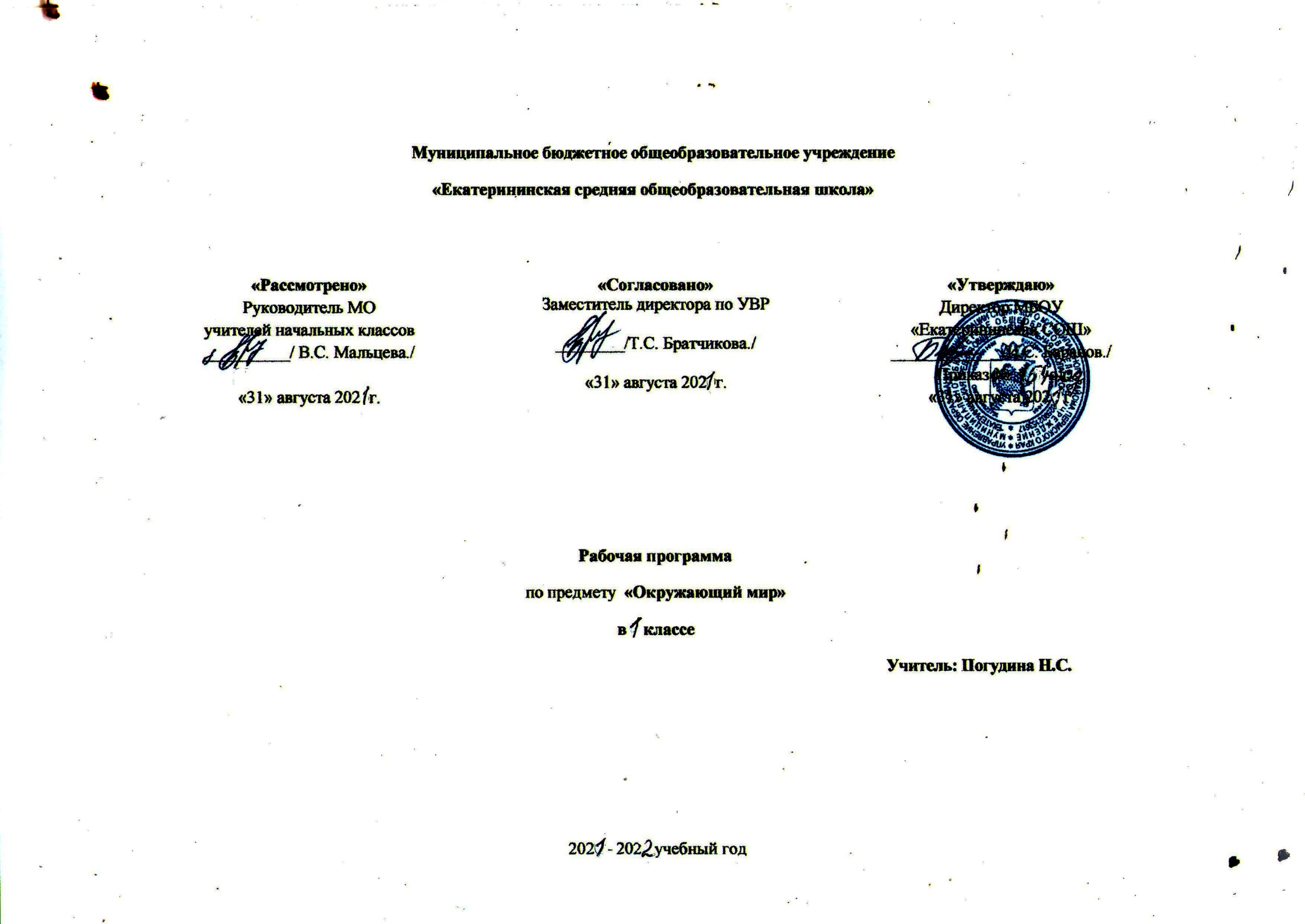                                                      ПОЯСНИТЕЛЬНАЯ ЗАПИСКА 	Рабочая программа по окружающему миру для 1 класса разработана на основе  Федерального государственного образовательного стандарта начального общего образования, Концепции духовно-нравственного развития и воспитания личности гражданина России, планируемых результатов начального общего образования. Рабочая программа по окружающему миру соответствует программе учебного предмета « Окружающий мир» ЗПР (7.2)	Изучение курса «Окружающий мир: Мир вокруг нас» в начальной школе направлено на достижение следующих целей:— формирование целостной картины мира и осознание места в нем человека на основе единства рационально-научного познания и эмоционально-ценностного осмысления ребенком личного опыта общения с людьми и природой; —  духовно-нравственное развитие и воспитание личности гражданина России в условиях культурного и конфессионального многообразия российского общества.Основными задачами реализации содержания курса являются:1) формирование уважительного отношения к семье, населённому пункту, региону, в котором проживают дети, к России, её природе и культуре, истории и современной жизни;2) осознание ребёнком ценности, целостности и многообразия окружающего мира, своего места в нём;3) формирование модели безопасного поведения в условиях повседневной жизни и в различных опасных и чрезвычайных ситуациях;4) формирование психологической культуры и компетенции для обеспечения эффективного и безопасного взаимодействия в социуме.	Специфика курса «Окружающий мир» состоит в том, что он, имея ярко выраженный интегративный характер, соединяет в равной мере природоведческие, обществоведческие, исторические знания и даёт обучающемуся материал естественных и социально-гуманитарных наук, необходимый для целостного и системного видения мира в его важнейших взаимосвязях.	Знакомство с началами естественных и социально-гуманитарных наук в их единстве и взаимосвязях даёт ученику ключ (метод) к осмыслению личного опыта, позволяя сделать явления окружающего мира понятными, знакомыми и предсказуемыми, найти своё место в ближайшем окружении, прогнозировать направление своих личных интересов в гармонии с интересами природы и общества, тем самым обеспечивая в дальнейшем как своё личное, так и социальное благополучие. Курс «Окружающий мир» представляет детям широкую панораму природных и общественных явлений как компонентов единого мира. В основной школе этот материал будет изучаться дифференцированно на уроках различных предметных областей: физики, химии, биологии, географии, обществознания, истории, литературы и других дисциплин. В рамках же данного предмета благодаря интеграции естественнонаучных и социально-гуманитарных знаний могут быть успешно, в полном соответствии с возрастными особенностями младшего школьника решены задачи экологического образования и воспитания, формирования системы позитивных национальных ценностей, идеалов взаимного уважения, патриотизма, опирающегося на этнокультурное многообразие и общекультурное единство российского общества как важнейшее национальное достояние России. Таким образом, курс создаёт прочный фундамент для изучения значительной части предметов основной школы и для дальнейшего развития личности.	Используя для осмысления личного опыта ребёнка знания, накопленные естественными и социально-гуманитарными науками, курс вводит в процесс постижения мира ценностную шкалу, без которой невозможно формирование позитивных целевых установок подрастающего поколения. Курс «Окружающий мир» помогает ученику в формировании личностного восприятия, эмоционального, оценочного отношения к миру природы и культуры в их единстве, воспитывает нравственно и духовно зрелых, активных, компетентных граждан, способных оценивать своё место в окружающем мире и участвовать в созидательной деятельности на благо родной страны и планеты Земля.	Значение курса состоит также в том, что в ходе его изучения школьники овладевают основами практико-ориентированных знаний о человеке, природе и обществе, учатся осмысливать причинно-следственные связи в окружающем мире, в том числе на многообразном материале природы и культуры родного края. Курс обладает широкими возможностями для формирования у младших школьников фундамента экологической и культурологической грамотности и соответствующих компетентностей — умений проводить наблюдения в природе, ставить опыты, соблюдать правила поведения в мире природы и людей, правила здорового образа жизни. Это позволит учащимся освоить основы адекватного природо- и культуросообразного поведения в окружающей природной и социальной среде. Поэтому данный курс играет наряду с другими предметами начальной школы значительную роль в духовно-нравственном развитии и воспитании личности, формирует вектор культурно-ценностных ориентации младшего школьника в соответствии с отечественными традициями духовности и нравственности.	Существенная особенность курса состоит в том, что в нём заложена содержательная основа для широкой реализации межпредметных связей всех дисциплин начальной школы. Предмет «Окружающий мир» использует и тем самым подкрепляет умения, полученные на уроках чтения, русского языка и математики, музыки и изобразительного искусства, технологии и физической культуры, совместно с ними приучая детей к рационально-научному и эмоционально-ценностному постижению окружающего мира.	Отбор содержания курса «Окружающий мир» осуществлен на основеследующих ведущих идей:1) идея многообразия мира;2) идея целостности мира;3) идея уважения к миру.	В соответствии с названными ведущими идеями особое значение при реализации программы имеют новые для практики начальной школы виды деятельности учащихся, к которым относятся:1) распознавание природных объектов с помощью специально разработанного для начальной школы атласа-определителя;2) моделирование экологических связей с помощью графических и динамических схем (моделей);3) эколого-этическая деятельность, включающая анализ собственного отношения к миру природы и поведения в нем, оценку поступков других людей, выработку соответствующих норм и правил, которая осуществляется с помощью специально разработанной книги для чтения по экологической этике.Ценностные ориентиры содержания курса• Природа как одна из важнейших основ здоровой и гармоничной жизни человека и общества.• Культура как процесс и результат человеческой жизнедеятельности во всем многообразии ее форм.• Наука как часть культуры, отражающая человеческое стремление к истине, к познанию закономерностей окружающего мира природы и социума.• Человечество как многообразие народов, культур, религий.• Международное сотрудничество как основа мира на Земле.• Патриотизм как одно из проявлений духовной зрелости человека, выражающейся в любви к России, народу, малой родине, в осознанном желании служить Отечеству.• Семья как основа духовно-нравственного развития и воспитания личности, залог преемственности культурно-ценностных традиций народов России от поколения к поколению и жизнеспособности российского общества.• Труд и творчество как отличительные черты духовно и нравственно развитой личности.• Здоровый образ жизни в единстве составляющих: здоровье физическое, психическое, духовно и социально-нравственное.• Нравственный выбор и ответственность человека в отношении к природе, историко-культурному наследию, к самому себе и окружающим людям.Место курса в учебном плане:На изучение курса «Окружающий мир» в 1 классе начальной школы отводится 2 ч в неделю. 1 класс — 66ч (33 учебные недели),Личностные, метапредметные (компетентностные) и предметные результаты освоения предметаЛичностными результатами изучения курса «Окружающий мир в 1-м классе является формирование следующих умений:Знать домашний адрес, имена и отчества родителей. Проявлять уважение к своей семье,родственникам, любовь к родителям.Оценивать жизненные ситуации (поступки людей) с точки зрения общепринятых норм и ценностей: в предложенных ситуациях отмечать конкретные поступки, которые можно оценить как хорошие или плохие.Освоить начальные навыки адаптации в динамично изменяющемся и развивающемся мире (настоящее, прошлое, будущее).Самостоятельно определять и высказывать самые простые общие для всех людей правила поведения (основы общечеловеческих нравственных ценностей). Объяснять и оценивать конкретнее поступки как хорошие или плохие.Использовать основные формы приветствия, просьбы и т. д. в отношениях с другими людьми; выполнять правила поведения в общественных местах.Выполнять правила личной гигиены и безопасного поведения на улице и в быту.Освоить роли ученика; формирование интереса к учению;В предложенных ситуациях, опираясь на общие для всех простые правила поведения, делать выбор, какой поступок совершить.Развивать эколого-этическую деятельность анализ собственного отношения к миру природы и поведения в нем; оценка поступков других людей в природе).Метапредметными результатами изучения курса «Окружающий мир» в 1-м классе является формирование следующих универсальных учебных действий (УУД).Регулятивные УУД:Определять и формулировать цель деятельности на уроке с помощью учителя.Проговаривать последовательность действий на уроке.Учиться высказывать свое предположение (версию) на основе работы с иллюстрацией учебника.Учиться работать по предложенному учителем плану.Учиться выстраивать проблемный диалог (ситуации), коллективное решение проблемных вопросов;Учиться отличать верно выполненное задание от неверного.Учиться совместно с учителем и другими учениками давать эмоциональную оценку деятельности класса на уроке.Учиться технологии оценивания образовательных достижений (учебных успехов).Познавательные УУД:Ориентироваться в своей системе знаний: отличать новое от уже известного с помощью учителя.Делать предварительный отбор источников информации: ориентироваться в учебнике (на развороте, в оглавлении).Добывать новые знания: находить ответы на вопросы, используя учебник, свой жизненный опыт и информацию, полученную на уроке, выполнять индивидуальные задания;Перерабатывать полученную информацию: делать выводы в результате совместной работы всего класса.Перерабатывать полученную информацию: сравнивать и группировать предметы и их образы.Моделировать экологические связи с помощью графических и динамических схем.Уметь передать мысль не словом, а образом, моделью, рисунком – схемой.Преобразовывать информацию из одной формы в другую: подробно пересказывать небольшие тексты, называть их тему.Коммуникативные УУД:Донести свою позицию до других: оформлять свою мысль в устной и письменной речи (на уровне предложения или небольшого текста).Слушать и понимать речь других.Участвовать в диалоге на уроке и в жизненных ситуациях.Совместно договариваться о правилах общения и поведения в школе и следовать им (основные формы приветствия, просьбы, благодарности, извинения, прощания; культура поведения в общественных местах).Учиться выполнять различные роли в группе (лидера, исполнителя, критика; осваивать ролевые игры).Формировать умение работать в группах и парах.Составлять небольшой рассказ на тему «Кем ты хочешь стать»;Предметными результатами изучения курса «Окружающий мир» в 1-м классе является сформированность следующих умений.• название нашей планеты, родной страны и ее столицы; региона, где живут учащиеся; родного города (села);• государственную символику России: флаг, герб, гимн;• государственные праздники;• основные (легко определяемые) свойства воздуха, воды;• общие условия, необходимые для жизни живых организмов;• уметь определять признаки различных объектов природы (цвет, форму, сравнительные размеры);• вести наблюдения в природе.• различать объекты природы и изделия; объекты неживой и живой природы; называть их роль в жизни человека;• называть окружающие предметы и их взаимосвязи;• называть основные особенности каждого времени года, уметь определять свое отношение к миру; знать названия дней недели;• вырабатывать соответствующие нормы и правила по экологической этике;• выполнять посильную деятельность по охране окружающей среды;• объяснить, какое значение имеет окружающая природа для людей;• группы растений и животных; деревья, кустарники, травы; насекомых, рыб, птиц, зверей;• различать основные части растения: корень, стебель, лист, цветок, плод с семенами; отображать их на рисунке (схеме);• различать овощи и фрукты;• выполнять простейшие правила ухода за комнатными растениями, домашними животными (кошкой, собакой);• особенности труда людей наиболее распространенных профессий.• оценивать правильность поведения в быту (правила общения);• правила ОБЖ, уличного движения: знать безопасную дорогу от дома до школы; знать важнейшие дорожные знаки, сигналы светофора, правила перехода улицы; знать правила безопасности движения (в частности, касающейся пешеходов и пассажиров транспортных средств) и соблюдать их;• назначение основных средств передвижения: автомобиль, поезд, самолет, пароход;• правила сохранения и укрепления здоровья.	В 1 классе еще не выделяются и не структурируются в самостоятельные разделы программы те или иные предметные области действительности (например, живая природа, техника и т. д.). 	Первый круг вопросов, сгруппированных в теме « Что и кто?», обеспечивает формирование у детей представлений об объектах окружающего мира, их разнообразии и свойствах. Предпочтение отдается самому близкому, тому, что доступно непосредственному чувственному опыту детей. Второй круг вопросов (тема «Как, откуда и куда?») - это познание учащимися различных процессов, явлений окружающего мира, как естественных, так и связанных с деятельностью людей. Третий круг вопросов (тема «Где и когда?») развивает представления детей о пространстве и времени, а четвертый (тема «Почему и зачем?») -обеспечивает опыт причинного объяснения явлений окружающего мира, определения целей и смысла той или иной человеческой деятельности.	Учебное содержание в каждой теме выстраивается в основном по единой схеме: мир неживой природы; растения и животные; мир людей и созданных ими предметов; наше здоровье и безопасность; экология.	Предпочтительные формы организации учебного процесса: фронтальная, парная, индивидуальная.	Преобладающей формой текущего контроля выступает устный опрос, в меньшей степени письменный опрос.СОДЕРЖАНИЕ КУРСАЧеловек и природа	Природа — это то, что нас окружает, но не создано человеком. Природные объекты и предметы, созданные человеком. Неживая и живая природа. Признаки предметов (цвет, форма, сравнительные размеры и др.). Примеры явлений природы: смена времён года, снегопад, листопад, перелёты птиц, смена,, времени суток, рассвет, закат, ветер, дождь, гроза.	Вещество — это то, из чего состоят все природные объекты и предметы. Разнообразие веществ в окружающем мире. Примеры веществ: соль, сахар, вода, природный газ. Твёрдые тела, жидкости, газы. Простейшие практические работы с веществами, жидкостями, газами.	Звёзды и планеты. Солнце — ближайшая к нам звезда, источник света и тепла для всего живого на Земле. Земля — планета, общее представление о форме и размерах Земли. 	Глобус как модель Земли. Географическая карта и план. Материки и океаны, их названия, расположение на глобусе и карте. Важнейшие природные объекты своей страны, района. Ориентирование на местности. Компас. 	Смена дня и ночи на Земле. Вращение Земли как причина смены дня и ночи. Времена года, их особенности (на основе наблюдений). Обращение Земли вокруг Солнца как причина смены времён года. Смена времён года в родном крае на основе наблюдений.	Погода, её составляющие (температура воздуха, облачность, осадки, ветер). Наблюдение за погодой своего края. Предсказание погоды и его значение в жизни людей.	Формы земной поверхности: равнины, горы, холмы, овраги (общее представление, условное обозначение равнин и гор на карте). Особенности поверхности родного края (краткая характеристика на основе наблюдений).	Водные богатства, их разнообразие (океан, море, река, озеро, пруд); использование человеком. Водные богатства родного края (названия, краткая характеристика на основе наблюдений).	Воздух — смесь газов. Свойства воздуха. Значение воздуха для растений, животных, человека.	Вода. Свойства воды. Состояния воды, её распространение в природе, значение для живых организмов и хозяйственной жизни человека. Круговорот воды в природе.	Горные породы и минералы. Полезные ископаемые, их значение в хозяйстве человека, бережное отношение людей к полезным ископаемым. Полезные ископаемые родного края (2—3 примера).	Почва, её состав, значение для живой природы и для хозяйственной жизни человека.	Растения, их разнообразие. Части растения (корень, стебель, лист, цветок, плод, семя). Условия, необходимые для жизни растения (свет, тепло, воздух, вода). Наблюдение роста растений, фиксация изменений. Деревья, кустарники, травы. Дикорастущие и культурные растения. Роль растений в природе и жизни людей, бережное отношение человека к растениям. Растения родного края, названия и краткая характеристика на основе наблюдений.	Грибы, их разнообразие, значение в природе и жизни людей; съедобные и ядовитые грибы. Правила сбора грибов.	Животные, их разнообразие. Условия, необходимые для жизни животных (воздух, вода, тепло, пища). Насекомые, рыбы, птицы, звери, их отличия. Особенности питания разных животных (хищные, растительноядные, всеядные). Размножение животных (на примере насекомых, рыб, птиц, зверей). Дикие и домашние животные. Роль животных в природе и жизни людей, бережное отношение человека к животным. Животные родного края, названия, краткая характеристика на основе наблюдений.	Лес, луг, водоём — единство живой и неживой природы (солнечный свет, воздух, вода, почва, растения, животные). Круговорот веществ. Взаимосвязи в природном сообществе: растения — пища и укрытие для животных; животные — распространители плодов и семян растений. Влияние человека на природные сообщества. Природные сообщества родного края (2—3 примера на основе наблюдений).	Природные зоны России: общее представление, основные природные зоны (природные условия, растительный и животный мир, особенности труда и быта людей, влияние человека на природу изучаемых зон, охрана природы).	Человек — часть природы. Зависимость жизни человека от природы. Этическое и эстетическое значение природы в жизни человека. Положительное и отрицательное влияние деятельности человека на природу (в том числе на примере окружающей местности). Экологические проблемы и способы их решения. Правила поведения в природе. Охрана природных богатств: воды, воздуха, полезных ископаемых, растительного и животного мира. Заповедники, национальные парки, их роль в охране природы. Красная книга России, её значение, отдельные представители растений и животных Красной книги. Посильное участие в охране природы. Личная ответственность каждого человека за сохранность природы.	Всемирное наследие. Международная Красная книга. Международные экологические организации (2—3 примера). Международные экологические дни, их значение, участие детей в их проведении.	Общее представление о строении тела человека. Системы органов (опорно-двигательная, пищеварительная, дыхательная, кровеносная, нервная, органы чувств), их роль в жизнедеятельности организма. Гигиена систем органов. Измерение температуры тела человека, частоты пульса. Личная ответственность каждого человека за состояние своего здоровья и здоровья окружающих его людей. Внимание, забота, уважительное отношение к людям с ограниченными возможностями здоровья.Человек и общество	Общество — совокупность людей, которые объединены общей культурой и связаны друг с другом совместной деятельностью во имя общей цели. Духовно-нравственные и культурные ценности — основа жизнеспособности общества.	Человек — член общества, носитель и создатель культуры. Понимание того, как складывается и развивается культура общества и каждого её члена. Общее представление о вкладе в культуру человечества традиций и религиозных воззрений разных народов. Взаимоотношения человека с другими людьми. Культура общения с представителями разных национальностей, социальных групп: проявление уважения, взаимопомощи, умения прислушиваться к чужому мнению. Внутренний мир человека: общее представление о человеческих свойствах и качествах.	Семья — самое близкое окружение человека. Семейные традиции. Взаимоотношения в семье и взаимопомощь членов семьи. Оказание посильной помощи взрослым. Забота о детях, престарелых, больных — долг каждого человека. Хозяйство семьи. Родословная. Имена и фамилии членов семьи. Составление схемы родословного древа, истории семьи. Духовно-нравственные ценности в семейной культуре народов России и мира.	Младший школьник. Правила поведения в школе, на уроке. Обращение к учителю. Классный, школьный коллектив, совместная учёба, игры, отдых. Составление режима дня школьника.	Друзья, взаимоотношения между ними; ценность дружбы, согласия, взаимной помощи. Правила взаимоотношений со взрослыми, сверстниками, культура поведения в школе и других общественных местах. Внимание к сверстникам, одноклассникам, плохо владеющим русским языком, помощь им в ориентации в учебной среде и окружающей обстановке.	Экономика, её составные части: промышленность, сельское хозяйство, строительство, транспорт, торговля. Товары и услуги. Роль денег в экономике. Государственный и семейный бюджет. Экологические последствия хозяйственной деятельности людей. Простейшие экологические прогнозы. Построение безопасной экономики — одна из важнейших задач общества.	Природные богатства и труд людей — основа экономики. Значение труда в жизни человека и общества. Трудолюбие как общественно значимая ценность в культуре народов России и мира. Профессии людей. Личная ответственность человека за результаты своего труда и профессиональное мастерство.	Общественный транспорт. Транспорт города или села. Наземный, воздушный и водный транспорт. Правила пользования транспортом. Средства связи: почта, телеграф, телефон, электронная почта.	Средства массовой информации: радио, телевидение, пресса, Интернет. Избирательность при пользовании средствами массовой информации в целях сохранения духовно-нравственного здоровья.	Наша Родина — Россия, Российская Федерация. Ценностно-смысловое содержание понятий: Родина, Отечество, Отчизна. Государственная символика России: Государственный герб России, Государственный флаг России, Государственный гимн России; правила поведения при прослушивании гимна. Конституция — Основной закон Российской Федерации. Права ребёнка.	Президент Российской Федерации — глава государства. Ответственность главы государства за социальное и духовно-нравственное благополучие граждан.	Праздник в жизни общества как средство укрепления общественной солидарности и упрочения духовно-нравственных связей между соотечественниками. Новый год, Рождество, День защитника Отечества, 8 Марта, День весны и труда, День Победы, День России, День защиты детей, День народного единства, День Конституции. Оформление плаката или стенной газеты к общественному празднику.	Россия на карте, государственная граница России.	Москва — столица России. Святыни Москвы — святыни России. Достопримечательности Москвы: Кремль, Красная площадь, Большой театр и др. Характеристика отдельных исторических событий, связанных с Москвой (основание Москвы, строительство Кремля и др.). Герб Москвы. Расположение Москвы на карте.	Города России. Санкт-Петербург: достопримечательности (Зимний дворец, памятник Петру I — Медный всадник, разводные мосты через Неву и др.), города Золотого кольца России (по выбору). Святыни городов России. 	Россия — многонациональная страна. Народы, населяющие Россию, их обычаи, характерные особенности быта (по выбору). Основные религии народов России: православие, ислам, иудаизм, буддизм. Уважительное отношение к своему и другим народам, их религии, культуре, истории. Проведение спортивного праздника на основе традиционных детских игр народов своего края.	Родной край — частица России. Родной город (село), регион (область, край, республика): название, основные достопримечательности; музеи, театры, спортивные комплексы и пр. Особенности труда людей родного края, их профессии. Названия разных народов, проживающих в данной местности, их обычаи, характерные особенности быта. Важные сведения из истории родного края. Святыни родного края. Проведение дня памяти выдающегося земляка.	История Отечества. Счёт лет в истории. Наиболее важные и яркие события общественной и культурной жизни страны в разные исторические периоды: Древняя Русь, Московское государство, Российская империя, СССР, Российская Федерация. Картины быта, труда, духовно-нравственных и культурных традиций людей в разные исторические времена. Выдающиеся люди разных эпох как носители базовых национальных ценностей. Охрана памятников истории и культуры. Посильное участие в охране памятников истории и культуры своего края. Личная ответственность каждого человека за сохранность историко-культурного наследия своего края.	Страны и народы мира. Общее представление о многообразии стран, народов, религий на Земле. Знакомство с несколькими странами: название, расположение на политической карте, столица, главные достопримечательности. Бережное отношение к культурному наследию человечества — долг всего общества и каждого человека.Правила безопасной жизниЦенность здоровья и здорового образа жизни.Режим дня школьника, чередование труда и отдыха в режиме дня; личная гигиена. 	Физическая культура, закаливание, игры на воздухе как условие сохранения и укрепления здоровья.Личная ответственность каждого человека за сохранение и укрепление своего физического и нравственного здоровья. Номера телефонов экстренной помощи. Первая помощь при лёгких травмах (ушиб, порез, ожог), обмораживании, перегреве.Дорога от дома до школы, правила безопасного поведения на дорогах, в лесу, на водоёме в разное время года. Правила противопожарной безопасности, основные правила обращения с газом, электричеством, водой. Опасные места в квартире, доме и его окрестностях (балкон, подоконник, лифт, стройплощадка, пустырь и т. д.). Правила безопасности при контактах с незнакомыми людьми.Правила безопасного поведения в природе. Правила безопасности при обращении с кошкой и собакой.Экологическая безопасность. Бытовой фильтр для очистки воды, его устройство и использование.Забота о здоровье и безопасности окружающих людей — нравственный долг каждого человека.Содержание рабочей программы1 класс (64+2 ч резервных)Введение (1 ч)Мир вокруг нас, его многообразие. Учимся задавать вопросы об окружающем мире. Наша школа. Дорога от дома до школы. Правила и безопасность дорожного движения (в частности, касающейся пешеходов и пассажиров транспортных средств).Экскурсии: Знакомство со школой. Знакомство с дорогой от дома до школы и правилами безопасности в пути.Что и кто? (20 ч)Что можно увидеть на небе днем и ночью. Солнце, его форма. Облака, их состав. Красота и причудливость облаков. Луна и звезды. Созвездие Большая Медведица. Что можно увидеть под ногами. Камни, их разнообразие (форма, размер, цвет) и красота. Гранит, кремень, известняк.Что растет на подоконнике и клумбе. Знакомство с отдельными представителями комнатных растений и растений цветника (по выбору учителя).Что это за дерево. Распознавание деревьев своей местности по листьям.Летняя и осенняя окраска листьев. Сосна и ель, их различение по общему виду, хвоинкам, шишкам.Части растения: корень, стебель, лист, цветок, плод с семенами. Знакомство с разнообразием плодов и семян.Кто такие насекомые, рыбы, птицы, звери. Знакомство с разнообразием животных, их внешним строением.Что окружает нас дома. Разнообразие и назначение предметов домашнего обихода. Компьютер, его части и назначение.Обучение безопасному обращению с вещами, компьютером, домашними животными. Важнейшие дорожные знаки, сигналы светофора, правила перехода улицы.Наша Родина – Россия. Природа, города, народы России (на примерах по выбору учителя). Знакомство с государственными символами России: флагом, гербом, гимном. Наш город (село) – часть большой страны.Планета Земля, ее форма. Глобус – модель Земли. Суша и вода на Земле. Изображение нашей страны на глобусе.Экскурсии: Что у нас над головой? Что у нас под ногами? Знакомство с растениями цветника.  Что такое зоопарк?Практические работы: Знакомство с комнатными растениями. Знакомство с лиственными деревьями ближайшего природного окружения. Распознавание листьев различных деревьев. Сравнительное исследование сосны и ели. Что общего у разных растений? Знакомство с глобусом.Как, откуда и куда? (12 ч)Река и море. Куда текут реки. Пресная и соленая вода. Путь воды в наш дом.Канализация и очистные сооружения.Роль электричества в быту. Откуда в наш дом приходит электричество. Правила безопасного обращения с электроприборами. Сборка простейшей электрической цепи (по усмотрению учителя).Изучение свойств снега и льда. Откуда берутся снег и лед.Как живут растения и животные. Знакомство с признаками живого и условиями, необходимыми для жизни организмов. Простейшие правила ухода за комнатными растениями, кошкой, собакой. Птицы, прилетающие к кормушке. Забота о птицах зимой.Как путешествует письмо. Откуда берутся хорошо известные детям продукты питания, например шоколад, изюм, мед и др. (по усмотрению учителя).Откуда берутся бытовой мусор и вещества, загрязняющие окружающую среду. Как сделать Землю чище.Практические работы: Изучение свойств снега и льда. Отработка простейших приемов ухода за комнатными растениями. Изготовление простейшей кормушки для птиц.Где и когда? (11 ч)Представление о времени. Настоящее, прошлое, будущее. Дни недели и времена года.Холодные и жаркие районы Земли.Перелетные птицы. Где они зимуют и как ученые узнали об этом.Представление о далеком прошлом Земли. Динозавры – удивительные животные прошлого. Как ученые изучают динозавров.Одежда людей в прошлом и теперь.История велосипеда, его устройство. Велосипед в твоей жизни. Правила безопасного обращения с велосипедом.Профессии взрослых. Кем ты хочешь стать. Каким может быть окружающий мир в будущем. Зависит ли это от тебя.Почему и зачем? (21 ч)Солнце – ближайшая к Земле звезда. Форма и размеры звезд. Созвездие Льва. Луна – естественный спутник Земли. Почему на Луне не живут люди.Почему идет дождь и дует ветер. Роль дождя и ветра в жизни растений, животных, человека.Звуки окружающего мира. Почему бывает эхо. Как беречь уши.Цвета радуги. Почему радуга разноцветная.Объяснение названий растений и животных, например медуница, недотрога, жук-носорог и др. (по усмотрению учителя). Что эти названия рассказывают о своих хозяевах.Почему в лесу нужно соблюдать тишину. Почему не нужно рвать цветы и ловить бабочек.Разнообразие овощей и фруктов. Витамины. Почему овощи и фрукты перед едой надо мыть. Почему нужно чистить зубы и мыть руки.Зачем мы спим ночью. Правила подготовки ко сну.Зачем нужны автомобили. Устройство автомобиля. Автомобили в прошлом и теперь. Какими могут быть автомобили будущего.Поезд и железная дорога. Поезда метро, пригородные поезда, поезда дальнего следования.Назначение самолетов. Устройство самолета. Самолеты в прошлом и теперь.Назначение судов. Устройство судна. Спасательные средства на корабле.Зачем летают в космос. Искусственные спутники Земли, их назначение.Космические станции.Экология – наука, которая учит нас бережно относиться к окружающему миру, к своей планете. 22 апреля – День Земли.Практическая работа: Простейшие правила гигиены.Заключение (1 ч)Как мы находили ответы на свои вопросы. Роль наблюдений, опытов, книг и других источников информации в познании окружающего мира.ТЕМАТИЧЕСКОЕ ПЛАНИРОВАНИЕОписание материально-технического учебно-методического и информационного обеспечения образовательного процессаСостав УМК1. Плешаков А.А. Окружающий мир. Программа и планирование учебного курса 1-4 класса2. Плешаков А.А.  Окружающий мир.  Учебник для 1 класса в 2х частях  М.: Просвещение 2011г4. Плешаков А. А. От земли до неба: Атлас-определитель для учащихся начальных классов. – М.: Просвещение, 20045. Плешаков А. А. Зеленые страницы: Книга для учащихся начальных классов. – М.: Просвещение, 20056. Плешаков А. А. Великан на поляне, или Первые уроки экологической этики: Книга для учащихся начальных классов. М.: Просвещение, 20057. Окружающий мир. Рабочая тетрадь. 1 класс. В 2-х частях. Плешаков А.А.; Просвещение8. Окружающий мир. Тесты. 1 класс. Плешаков А.А., Гара Н.Н., Назарова З.Д.; Просвещение12. Плешаков А.А. Методическое пособие к учебнику «Мир вокруг нас.1класс». - М.:Просвещение,2009гНаглядные пособия:Гербарии Географические и исторические картыКомплект демонстрационных таблицИКТ:Интерактивная доскаЭлектронное  сопровождение к учебнику, ЦОРы, презентации№ п/пТема урока№ п/пТема урока№ п/пТема урокаКол-во часовТип урокаТип урокаТип урокаЭлементы содержанияТребования к уровню подготовленности учащихсяВид контроляМетапредметные результатыДата проведенияДата проведенияДата проведенияДата проведенияДата проведения№ п/пТема урока№ п/пТема урока№ п/пТема урокаКол-во часовТип урокаТип урокаТип урокаЭлементы содержанияТребования к уровню подготовленности учащихсяВид контроляМетапредметные результатыпланфактфактфактфактВведение. – 1 ч.Введение. – 1 ч.Введение. – 1 ч.Введение. – 1 ч.Введение. – 1 ч.Введение. – 1 ч.Введение. – 1 ч.Введение. – 1 ч.Введение. – 1 ч.Введение. – 1 ч.Введение. – 1 ч.Введение. – 1 ч.Введение. – 1 ч.Введение. – 1 ч.Введение. – 1 ч.Введение. – 1 ч.11Задавайте вопросы1экскурсияэкскурсияэкскурсияЗнакомство с учебником и учебными пособиями (рабочей тетрадью, сборником тестов, атласом-определителем «От земли до неба», книгами для чтения «Зелёные страницы» и «Великан на поляне»). Знакомство с персонажами учебника — Муравьем Вопросиком и Мудрой ЧерепахойУметь: различать средства познания окружающего мира.Обучающийся в совместной деятельности с учителем получит возможность научиться строить вопросительные предложения об окружающем мире.текущийПознавательные УУД: ориентироваться в учебнике; научиться пользоваться условными обозначениями.Коммуникативные УУД:  вступать в учебный диалог, задавать вопросы с помощью учителя.Регулятивные УУД: оценивать результаты своей работы на уроке.19.0919.0919.0919.09Раздел «Что и кто?» -  20 чРаздел «Что и кто?» -  20 чРаздел «Что и кто?» -  20 чРаздел «Что и кто?» -  20 чРаздел «Что и кто?» -  20 чРаздел «Что и кто?» -  20 чРаздел «Что и кто?» -  20 чРаздел «Что и кто?» -  20 чРаздел «Что и кто?» -  20 чРаздел «Что и кто?» -  20 чРаздел «Что и кто?» -  20 чРаздел «Что и кто?» -  20 чРаздел «Что и кто?» -  20 чРаздел «Что и кто?» -  20 чРаздел «Что и кто?» -  20 чРаздел «Что и кто?» -  20 ч2Что такое Родина?(презентация)Что такое Родина?(презентация)1Знакомство с целями и задачами раздела. Родина — эта наша страна Россия и наша малая родина. Первоначальные сведения о народах России, её столице, о своей малой родинеЗнакомство с целями и задачами раздела. Родина — эта наша страна Россия и наша малая родина. Первоначальные сведения о народах России, её столице, о своей малой родинеУметь:- различать флаг и герб России;- узнавать некоторые достопримечательности столицы;- правильно переходить улицу;- различать изученные камни, растения, животных и созвездия;- сравнивать растения, животных, относить их к определенным группам;- использовать глобус для знакомства с формой нашей планеты;-изготовлять модели Солнца и созвездий. Обучающийся в совместной деятельности с учителем получит возможность научиться:- проводить наблюдения в окружающем мире;беседа по вопросамПознавательные УУД:-Ориентироваться в своей системе знаний: отличать новое от уже известного с помощью учителя.-Делать предварительный отбор источников информации: ориентироваться в учебнике (на развороте, в оглавлении).-Добывать новые знания: находить ответы на вопросы, используя учебник, свой жизненный опыт и информацию, полученную на уроке, выполнять индивидуальные задания;-Перерабатывать полученную информацию: делать выводы в результате совместной работы всего класса.Уметь передать мысль образом, моделью, рисунком – схемой.Преобразовывать информацию из одной формы в другую: подробно пересказывать небольшие тексты, называть их тему.Коммуникативные УУД:-Доносить свою позицию до других: оформлять свою мысль в устной речи (на уровне предложения или небольшого текста).-Слушать и понимать речь других.-Участвовать в диалоге на уроке и в жизненных ситуациях.-Совместно договариваться о правилах общения.-Учиться выполнять различные роли в группе (лидера, исполнителя, критика; осваивать ролевые игры).-Уметь работать в парах.-Составлять небольшой рассказ на заданную тему.Регулятивные УУД:-Определять и формулировать цель деятельности на уроке с помощью учителя.-Проговаривать последовательность действий на уроке.-Учиться высказывать свое предположение (версию) на основе работы с иллюстрацией учебника.-Учиться работать по предложенному учителем плану.-Учиться выстраивать проблемный диалог (ситуации), коллективное решение проблемных вопросов;-Учиться отличать верно выполненное задание от неверного.-Учиться совместно с учителем и другими учениками давать эмоциональную оценку деятельности класса на уроке.-Учиться технологии оценивания образовательных достижений (учебных успехов).Личностные:Объяснять и оценивать конкретнее поступки как хорошие или плохие.-Использовать основные формы приветствия, просьбы и т. д. в отношениях с другими людьми; выполнять правила поведения в общественных местах.-Освоить роли ученика; формирование интереса к учению;-В предложенных ситуациях, опираясь на общие для всех простые правила поведения, делать выбор, какой поступок совершить21.0921.0921.093Что мы знаем о народах России?Что мы знаем о народах России?1Многонациональный характер населения России; Представления об этническом типе лица и национальном костюме. Национальные праздники народов России. Основные традиционные религии. Единство народов РоссииМногонациональный характер населения России; Представления об этническом типе лица и национальном костюме. Национальные праздники народов России. Основные традиционные религии. Единство народов РоссииЗнать: различия народов России и что связывает их в единую семью; Уметь:— работать со взрослыми: находить информацию о народах своего края; беседа по вопросамПознавательные УУД:-Ориентироваться в своей системе знаний: отличать новое от уже известного с помощью учителя.-Делать предварительный отбор источников информации: ориентироваться в учебнике (на развороте, в оглавлении).-Добывать новые знания: находить ответы на вопросы, используя учебник, свой жизненный опыт и информацию, полученную на уроке, выполнять индивидуальные задания;-Перерабатывать полученную информацию: делать выводы в результате совместной работы всего класса.Уметь передать мысль образом, моделью, рисунком – схемой.Преобразовывать информацию из одной формы в другую: подробно пересказывать небольшие тексты, называть их тему.Коммуникативные УУД:-Доносить свою позицию до других: оформлять свою мысль в устной речи (на уровне предложения или небольшого текста).-Слушать и понимать речь других.-Участвовать в диалоге на уроке и в жизненных ситуациях.-Совместно договариваться о правилах общения.-Учиться выполнять различные роли в группе (лидера, исполнителя, критика; осваивать ролевые игры).-Уметь работать в парах.-Составлять небольшой рассказ на заданную тему.Регулятивные УУД:-Определять и формулировать цель деятельности на уроке с помощью учителя.-Проговаривать последовательность действий на уроке.-Учиться высказывать свое предположение (версию) на основе работы с иллюстрацией учебника.-Учиться работать по предложенному учителем плану.-Учиться выстраивать проблемный диалог (ситуации), коллективное решение проблемных вопросов;-Учиться отличать верно выполненное задание от неверного.-Учиться совместно с учителем и другими учениками давать эмоциональную оценку деятельности класса на уроке.-Учиться технологии оценивания образовательных достижений (учебных успехов).Личностные:Объяснять и оценивать конкретнее поступки как хорошие или плохие.-Использовать основные формы приветствия, просьбы и т. д. в отношениях с другими людьми; выполнять правила поведения в общественных местах.-Освоить роли ученика; формирование интереса к учению;-В предложенных ситуациях, опираясь на общие для всех простые правила поведения, делать выбор, какой поступок совершить26.0926.094Что мы знаем о Москве?Что мы знаем о Москве?1Москва — столица России. Достопримечательности Москвы: Кремль, Красная площадь, собор Василия Блаженного, метро, зоопарк и т. д. Жизнь москвичей — наших сверстниковМосква — столица России. Достопримечательности Москвы: Кремль, Красная площадь, собор Василия Блаженного, метро, зоопарк и т. д. Жизнь москвичей — наших сверстниковУметь: рассматривать иллюстрации учебника, извлекать из них нужную информацию о Москве; —узнавать достопримечательности столицы; — работать в паре: рассказывать по фотографиям о жизни москвичей — своих сверстниковбеседа по вопросамПознавательные УУД:-Ориентироваться в своей системе знаний: отличать новое от уже известного с помощью учителя.-Делать предварительный отбор источников информации: ориентироваться в учебнике (на развороте, в оглавлении).-Добывать новые знания: находить ответы на вопросы, используя учебник, свой жизненный опыт и информацию, полученную на уроке, выполнять индивидуальные задания;-Перерабатывать полученную информацию: делать выводы в результате совместной работы всего класса.Уметь передать мысль образом, моделью, рисунком – схемой.Преобразовывать информацию из одной формы в другую: подробно пересказывать небольшие тексты, называть их тему.Коммуникативные УУД:-Доносить свою позицию до других: оформлять свою мысль в устной речи (на уровне предложения или небольшого текста).-Слушать и понимать речь других.-Участвовать в диалоге на уроке и в жизненных ситуациях.-Совместно договариваться о правилах общения.-Учиться выполнять различные роли в группе (лидера, исполнителя, критика; осваивать ролевые игры).-Уметь работать в парах.-Составлять небольшой рассказ на заданную тему.Регулятивные УУД:-Определять и формулировать цель деятельности на уроке с помощью учителя.-Проговаривать последовательность действий на уроке.-Учиться высказывать свое предположение (версию) на основе работы с иллюстрацией учебника.-Учиться работать по предложенному учителем плану.-Учиться выстраивать проблемный диалог (ситуации), коллективное решение проблемных вопросов;-Учиться отличать верно выполненное задание от неверного.-Учиться совместно с учителем и другими учениками давать эмоциональную оценку деятельности класса на уроке.-Учиться технологии оценивания образовательных достижений (учебных успехов).Личностные:Объяснять и оценивать конкретнее поступки как хорошие или плохие.-Использовать основные формы приветствия, просьбы и т. д. в отношениях с другими людьми; выполнять правила поведения в общественных местах.-Освоить роли ученика; формирование интереса к учению;-В предложенных ситуациях, опираясь на общие для всех простые правила поведения, делать выбор, какой поступок совершить28.0928.095Проект «Моя малая Родина».Проект «Моя малая Родина».1Подготовка к выполнению проекта: знакомство с материалами учебника, распределение заданий, обсуждение способов и сроков работыПодготовка к выполнению проекта: знакомство с материалами учебника, распределение заданий, обсуждение способов и сроков работыУметь:фотографировать наиболее значимые достопримечательности своей малой родины; — находить в семейном фотоархиве соответствующий материал; — интервьюировать членов своей семьи об истории и достопримечательностях своей малой родины; — составлять устный рассказ; — выступать с подготовленным сообщением, опираясь на фотографии (слайды); фронт-й, проектПознавательные УУД:-Ориентироваться в своей системе знаний: отличать новое от уже известного с помощью учителя.-Делать предварительный отбор источников информации: ориентироваться в учебнике (на развороте, в оглавлении).-Добывать новые знания: находить ответы на вопросы, используя учебник, свой жизненный опыт и информацию, полученную на уроке, выполнять индивидуальные задания;-Перерабатывать полученную информацию: делать выводы в результате совместной работы всего класса.Уметь передать мысль образом, моделью, рисунком – схемой.Преобразовывать информацию из одной формы в другую: подробно пересказывать небольшие тексты, называть их тему.Коммуникативные УУД:-Доносить свою позицию до других: оформлять свою мысль в устной речи (на уровне предложения или небольшого текста).-Слушать и понимать речь других.-Участвовать в диалоге на уроке и в жизненных ситуациях.-Совместно договариваться о правилах общения.-Учиться выполнять различные роли в группе (лидера, исполнителя, критика; осваивать ролевые игры).-Уметь работать в парах.-Составлять небольшой рассказ на заданную тему.Регулятивные УУД:-Определять и формулировать цель деятельности на уроке с помощью учителя.-Проговаривать последовательность действий на уроке.-Учиться высказывать свое предположение (версию) на основе работы с иллюстрацией учебника.-Учиться работать по предложенному учителем плану.-Учиться выстраивать проблемный диалог (ситуации), коллективное решение проблемных вопросов;-Учиться отличать верно выполненное задание от неверного.-Учиться совместно с учителем и другими учениками давать эмоциональную оценку деятельности класса на уроке.-Учиться технологии оценивания образовательных достижений (учебных успехов).Личностные:Объяснять и оценивать конкретнее поступки как хорошие или плохие.-Использовать основные формы приветствия, просьбы и т. д. в отношениях с другими людьми; выполнять правила поведения в общественных местах.-Освоить роли ученика; формирование интереса к учению;-В предложенных ситуациях, опираясь на общие для всех простые правила поведения, делать выбор, какой поступок совершить3.103.106Что у нас над головой?Что у нас над головой?1комб-йкомб-йДневное и ночное небо. Солнце и его форма. Звёзды и созвездия. Созвездие Большой МедведицыДневное и ночное небо. Солнце и его форма. Звёзды и созвездия. Созвездие Большой МедведицыУметь:наблюдать и сравни-вать дневное и ночное небо, рассказывать о нём; — моделировать форму Солнца; — работать в паре: моделировать форму созвездий;— работать со взрослыми: находить на ночном небе ковш Большой Медведицы; проводить наблюдения за созвездиями, Луной, погодой (по заданиям рабочей тетради); фронтальныйПознавательные УУД:-Ориентироваться в своей системе знаний: отличать новое от уже известного с помощью учителя.-Делать предварительный отбор источников информации: ориентироваться в учебнике (на развороте, в оглавлении).-Добывать новые знания: находить ответы на вопросы, используя учебник, свой жизненный опыт и информацию, полученную на уроке, выполнять индивидуальные задания;-Перерабатывать полученную информацию: делать выводы в результате совместной работы всего класса.Уметь передать мысль образом, моделью, рисунком – схемой.Преобразовывать информацию из одной формы в другую: подробно пересказывать небольшие тексты, называть их тему.Коммуникативные УУД:-Доносить свою позицию до других: оформлять свою мысль в устной речи (на уровне предложения или небольшого текста).-Слушать и понимать речь других.-Участвовать в диалоге на уроке и в жизненных ситуациях.-Совместно договариваться о правилах общения.-Учиться выполнять различные роли в группе (лидера, исполнителя, критика; осваивать ролевые игры).-Уметь работать в парах.-Составлять небольшой рассказ на заданную тему.Регулятивные УУД:-Определять и формулировать цель деятельности на уроке с помощью учителя.-Проговаривать последовательность действий на уроке.-Учиться высказывать свое предположение (версию) на основе работы с иллюстрацией учебника.-Учиться работать по предложенному учителем плану.-Учиться выстраивать проблемный диалог (ситуации), коллективное решение проблемных вопросов;-Учиться отличать верно выполненное задание от неверного.-Учиться совместно с учителем и другими учениками давать эмоциональную оценку деятельности класса на уроке.-Учиться технологии оценивания образовательных достижений (учебных успехов).Личностные:Объяснять и оценивать конкретнее поступки как хорошие или плохие.-Использовать основные формы приветствия, просьбы и т. д. в отношениях с другими людьми; выполнять правила поведения в общественных местах.-Освоить роли ученика; формирование интереса к учению;-В предложенных ситуациях, опираясь на общие для всех простые правила поведения, делать выбор, какой поступок совершить5.107Что у нас под ногами?Что у нас под ногами?1комб-йкомб-йКамни как природные объекты, разнообразие их признаков (форма, цвет, сравнительные размеры). Представление о значении камней в жизни людей. Распознавание камнейКамни как природные объекты, разнообразие их признаков (форма, цвет, сравнительные размеры). Представление о значении камней в жизни людей. Распознавание камнейУметь:группировать объекты неживой природы (камешки) по разным признакам; — практическая работа: определять образцы камней по фотографиям, рисункам атласа-определителя; — различать гранит, кремень, известняк; — работать в паре: использовать представленную информацию для получения новых знаний, осуществлять самопроверку; беседа по вопросамПознавательные УУД:-Ориентироваться в своей системе знаний: отличать новое от уже известного с помощью учителя.-Делать предварительный отбор источников информации: ориентироваться в учебнике (на развороте, в оглавлении).-Добывать новые знания: находить ответы на вопросы, используя учебник, свой жизненный опыт и информацию, полученную на уроке, выполнять индивидуальные задания;-Перерабатывать полученную информацию: делать выводы в результате совместной работы всего класса.Уметь передать мысль образом, моделью, рисунком – схемой.Преобразовывать информацию из одной формы в другую: подробно пересказывать небольшие тексты, называть их тему.Коммуникативные УУД:-Доносить свою позицию до других: оформлять свою мысль в устной речи (на уровне предложения или небольшого текста).-Слушать и понимать речь других.-Участвовать в диалоге на уроке и в жизненных ситуациях.-Совместно договариваться о правилах общения.-Учиться выполнять различные роли в группе (лидера, исполнителя, критика; осваивать ролевые игры).-Уметь работать в парах.-Составлять небольшой рассказ на заданную тему.Регулятивные УУД:-Определять и формулировать цель деятельности на уроке с помощью учителя.-Проговаривать последовательность действий на уроке.-Учиться высказывать свое предположение (версию) на основе работы с иллюстрацией учебника.-Учиться работать по предложенному учителем плану.-Учиться выстраивать проблемный диалог (ситуации), коллективное решение проблемных вопросов;-Учиться отличать верно выполненное задание от неверного.-Учиться совместно с учителем и другими учениками давать эмоциональную оценку деятельности класса на уроке.-Учиться технологии оценивания образовательных достижений (учебных успехов).Личностные:Объяснять и оценивать конкретнее поступки как хорошие или плохие.-Использовать основные формы приветствия, просьбы и т. д. в отношениях с другими людьми; выполнять правила поведения в общественных местах.-Освоить роли ученика; формирование интереса к учению;-В предложенных ситуациях, опираясь на общие для всех простые правила поведения, делать выбор, какой поступок совершить10.108Что общего у разных растений?Что общего у разных растений?1комб-йкомб-йЧасти растения (корень, стебель, листья, цветок, плод, семя). Представление о соцветиях.Части растения (корень, стебель, листья, цветок, плод, семя). Представление о соцветиях.Уметь: рассматривать иллюстрации учебника, извлекать из них нужную информацию; — практическая работа в группе: находить у растений их части, показывать и называть;беседа по вопросамПознавательные УУД:-Ориентироваться в своей системе знаний: отличать новое от уже известного с помощью учителя.-Делать предварительный отбор источников информации: ориентироваться в учебнике (на развороте, в оглавлении).-Добывать новые знания: находить ответы на вопросы, используя учебник, свой жизненный опыт и информацию, полученную на уроке, выполнять индивидуальные задания;-Перерабатывать полученную информацию: делать выводы в результате совместной работы всего класса.Уметь передать мысль образом, моделью, рисунком – схемой.Преобразовывать информацию из одной формы в другую: подробно пересказывать небольшие тексты, называть их тему.Коммуникативные УУД:-Доносить свою позицию до других: оформлять свою мысль в устной речи (на уровне предложения или небольшого текста).-Слушать и понимать речь других.-Участвовать в диалоге на уроке и в жизненных ситуациях.-Совместно договариваться о правилах общения.-Учиться выполнять различные роли в группе (лидера, исполнителя, критика; осваивать ролевые игры).-Уметь работать в парах.-Составлять небольшой рассказ на заданную тему.Регулятивные УУД:-Определять и формулировать цель деятельности на уроке с помощью учителя.-Проговаривать последовательность действий на уроке.-Учиться высказывать свое предположение (версию) на основе работы с иллюстрацией учебника.-Учиться работать по предложенному учителем плану.-Учиться выстраивать проблемный диалог (ситуации), коллективное решение проблемных вопросов;-Учиться отличать верно выполненное задание от неверного.-Учиться совместно с учителем и другими учениками давать эмоциональную оценку деятельности класса на уроке.-Учиться технологии оценивания образовательных достижений (учебных успехов).Личностные:Объяснять и оценивать конкретнее поступки как хорошие или плохие.-Использовать основные формы приветствия, просьбы и т. д. в отношениях с другими людьми; выполнять правила поведения в общественных местах.-Освоить роли ученика; формирование интереса к учению;-В предложенных ситуациях, опираясь на общие для всех простые правила поведения, делать выбор, какой поступок совершить12.109Что растёт на подоконнике?Что растёт на подоконнике?1комб-йкомб-йНаиболее распространённые комнатные растения. Зависимость внешнего вида растений от природных условий их родины. Распознавание комнатных растений в классеНаиболее распространённые комнатные растения. Зависимость внешнего вида растений от природных условий их родины. Распознавание комнатных растений в классеУметь:-наблюдать комнатные растения в школе и узнавать их по рисункам; — практическая работа: определять комнатные растения с помощью атласа-определителя; — различать изученные растения; — работать в паре: использовать представленную информацию для получения новых знаний о родине комнатных растений, осуществлять самопроверку; — приводить примеры комнатных растений; — рассказывать об особенностях любимого растения; беседа по вопросамПознавательные УУД:-Ориентироваться в своей системе знаний: отличать новое от уже известного с помощью учителя.-Делать предварительный отбор источников информации: ориентироваться в учебнике (на развороте, в оглавлении).-Добывать новые знания: находить ответы на вопросы, используя учебник, свой жизненный опыт и информацию, полученную на уроке, выполнять индивидуальные задания;-Перерабатывать полученную информацию: делать выводы в результате совместной работы всего класса.Уметь передать мысль образом, моделью, рисунком – схемой.Преобразовывать информацию из одной формы в другую: подробно пересказывать небольшие тексты, называть их тему.Коммуникативные УУД:-Доносить свою позицию до других: оформлять свою мысль в устной речи (на уровне предложения или небольшого текста).-Слушать и понимать речь других.-Участвовать в диалоге на уроке и в жизненных ситуациях.-Совместно договариваться о правилах общения.-Учиться выполнять различные роли в группе (лидера, исполнителя, критика; осваивать ролевые игры).-Уметь работать в парах.-Составлять небольшой рассказ на заданную тему.Регулятивные УУД:-Определять и формулировать цель деятельности на уроке с помощью учителя.-Проговаривать последовательность действий на уроке.-Учиться высказывать свое предположение (версию) на основе работы с иллюстрацией учебника.-Учиться работать по предложенному учителем плану.-Учиться выстраивать проблемный диалог (ситуации), коллективное решение проблемных вопросов;-Учиться отличать верно выполненное задание от неверного.-Учиться совместно с учителем и другими учениками давать эмоциональную оценку деятельности класса на уроке.-Учиться технологии оценивания образовательных достижений (учебных успехов).Личностные:Объяснять и оценивать конкретнее поступки как хорошие или плохие.-Использовать основные формы приветствия, просьбы и т. д. в отношениях с другими людьми; выполнять правила поведения в общественных местах.-Освоить роли ученика; формирование интереса к учению;-В предложенных ситуациях, опираясь на общие для всех простые правила поведения, делать выбор, какой поступок совершить17.1010Что растёт на клумбе?Что растёт на клумбе?1комб-йкомб-йНаиболее распространённые растения цветника (космея, гладиолус, бархатцы, астра, петуния, календула), цветущие осенью. Распознавание растений цветникаНаиболее распространённые растения цветника (космея, гладиолус, бархатцы, астра, петуния, календула), цветущие осенью. Распознавание растений цветникаУметь:-наблюдать растения клумбы и дачного участка и узнавать их по рисункам; — практическая работа: определять растения цветника с помощью атласа-определителя; — работать в паре: узнавать по фотографиям растения цветника, осуществлять самопроверку; — рассказывать о любимом цветке;фронтальныйПознавательные УУД:-Ориентироваться в своей системе знаний: отличать новое от уже известного с помощью учителя.-Делать предварительный отбор источников информации: ориентироваться в учебнике (на развороте, в оглавлении).-Добывать новые знания: находить ответы на вопросы, используя учебник, свой жизненный опыт и информацию, полученную на уроке, выполнять индивидуальные задания;-Перерабатывать полученную информацию: делать выводы в результате совместной работы всего класса.Уметь передать мысль образом, моделью, рисунком – схемой.Преобразовывать информацию из одной формы в другую: подробно пересказывать небольшие тексты, называть их тему.Коммуникативные УУД:-Доносить свою позицию до других: оформлять свою мысль в устной речи (на уровне предложения или небольшого текста).-Слушать и понимать речь других.-Участвовать в диалоге на уроке и в жизненных ситуациях.-Совместно договариваться о правилах общения.-Учиться выполнять различные роли в группе (лидера, исполнителя, критика; осваивать ролевые игры).-Уметь работать в парах.-Составлять небольшой рассказ на заданную тему.Регулятивные УУД:-Определять и формулировать цель деятельности на уроке с помощью учителя.-Проговаривать последовательность действий на уроке.-Учиться высказывать свое предположение (версию) на основе работы с иллюстрацией учебника.-Учиться работать по предложенному учителем плану.-Учиться выстраивать проблемный диалог (ситуации), коллективное решение проблемных вопросов;-Учиться отличать верно выполненное задание от неверного.-Учиться совместно с учителем и другими учениками давать эмоциональную оценку деятельности класса на уроке.-Учиться технологии оценивания образовательных достижений (учебных успехов).Личностные:Объяснять и оценивать конкретнее поступки как хорошие или плохие.-Использовать основные формы приветствия, просьбы и т. д. в отношениях с другими людьми; выполнять правила поведения в общественных местах.-Освоить роли ученика; формирование интереса к учению;-В предложенных ситуациях, опираясь на общие для всех простые правила поведения, делать выбор, какой поступок совершить19.1011Что это за листья?Что это за листья?1экскурсияэкскурсияДеревья возле школы. Листья деревьев, разнообразие их формы и осенней окраски. Распознавание деревьев по листьямДеревья возле школы. Листья деревьев, разнообразие их формы и осенней окраски. Распознавание деревьев по листьямУметь:-наблюдать осенние изменения окраски листьев на деревьях; — узнавать листья в осеннем букете, в гербарии, на рисунках и фотографиях; — сравнивать и группировать листья по различным признакам; — практическая работа в группе: определять деревья по листьям; — описывать внешний вид листьев какого-либо дерева;фронтальныйПознавательные УУД:-Ориентироваться в своей системе знаний: отличать новое от уже известного с помощью учителя.-Делать предварительный отбор источников информации: ориентироваться в учебнике (на развороте, в оглавлении).-Добывать новые знания: находить ответы на вопросы, используя учебник, свой жизненный опыт и информацию, полученную на уроке, выполнять индивидуальные задания;-Перерабатывать полученную информацию: делать выводы в результате совместной работы всего класса.Уметь передать мысль образом, моделью, рисунком – схемой.Преобразовывать информацию из одной формы в другую: подробно пересказывать небольшие тексты, называть их тему.Коммуникативные УУД:-Доносить свою позицию до других: оформлять свою мысль в устной речи (на уровне предложения или небольшого текста).-Слушать и понимать речь других.-Участвовать в диалоге на уроке и в жизненных ситуациях.-Совместно договариваться о правилах общения.-Учиться выполнять различные роли в группе (лидера, исполнителя, критика; осваивать ролевые игры).-Уметь работать в парах.-Составлять небольшой рассказ на заданную тему.Регулятивные УУД:-Определять и формулировать цель деятельности на уроке с помощью учителя.-Проговаривать последовательность действий на уроке.-Учиться высказывать свое предположение (версию) на основе работы с иллюстрацией учебника.-Учиться работать по предложенному учителем плану.-Учиться выстраивать проблемный диалог (ситуации), коллективное решение проблемных вопросов;-Учиться отличать верно выполненное задание от неверного.-Учиться совместно с учителем и другими учениками давать эмоциональную оценку деятельности класса на уроке.-Учиться технологии оценивания образовательных достижений (учебных успехов).Личностные:Объяснять и оценивать конкретнее поступки как хорошие или плохие.-Использовать основные формы приветствия, просьбы и т. д. в отношениях с другими людьми; выполнять правила поведения в общественных местах.-Освоить роли ученика; формирование интереса к учению;-В предложенных ситуациях, опираясь на общие для всех простые правила поведения, делать выбор, какой поступок совершить24.1024.1012Что такое хвоинки?Что такое хвоинки?1практикумпрактикумЛиственные и хвойные деревья. Ель и сосна — хвойные деревья. Хвоинки — видоизменённые листья. Распознавание хвойных деревьев.Лиственные и хвойные деревья. Ель и сосна — хвойные деревья. Хвоинки — видоизменённые листья. Распознавание хвойных деревьев.Уметь:-различать лиственные и хвойные деревья; — практическая работа в группе: определять деревья с помощью атласа-определителя; — сравнивать ель и сосну; — описывать дерево по плану; текущий, практ. работаПознавательные УУД:-Ориентироваться в своей системе знаний: отличать новое от уже известного с помощью учителя.-Делать предварительный отбор источников информации: ориентироваться в учебнике (на развороте, в оглавлении).-Добывать новые знания: находить ответы на вопросы, используя учебник, свой жизненный опыт и информацию, полученную на уроке, выполнять индивидуальные задания;26.1026.1013Кто такие насекомые?Кто такие насекомые?1комб-йкомб-йНасекомые как группа животных. Главный признак насекомых — шесть ног. Разнообразие насекомыхНасекомые как группа животных. Главный признак насекомых — шесть ног. Разнообразие насекомыхУметь:- рассматривать иллюстрации учебника, извлекать из них информацию о строении насекомых, сравнивать части тела различных насекомых; -работать в паре: узнавать насекомых на рисунке, определять насекомых с помощью атласа-определителя, осуществлять самопроверку, приводить примеры насекомых; - сочинять и рассказывать сказочные истории 1 по рисункам; текущийПознавательные УУД:-Ориентироваться в своей системе знаний: отличать новое от уже известного с помощью учителя.-Делать предварительный отбор источников информации: ориентироваться в учебнике (на развороте, в оглавлении).-Добывать новые знания: находить ответы на вопросы, используя учебник, свой жизненный опыт и информацию, полученную на уроке, выполнять индивидуальные задания;31.1031.101414Кто такие рыбы?1комб-йкомб-йРыбы — водные животные, тело которых (у большинства) покрыто чешуёй. Морские и речные рыбы.Рыбы — водные животные, тело которых (у большинства) покрыто чешуёй. Морские и речные рыбы.Уметь:-моделировать строение чешуи рыбы с помощью монет или кружочков из фольги; — работать в паре: узнавать рыб на рисунке, осуществлять самопроверку; — описывать рыбу по плану; — приводить примеры речных и морских рыб с помощью атласа-определителя; текущийПознавательные УУД:-Ориентироваться в своей системе знаний: отличать новое от уже известного с помощью учителя.-Делать предварительный отбор источников информации: ориентироваться в учебнике (на развороте, в оглавлении).-Добывать новые знания: находить ответы на вопросы, используя учебник, свой жизненный опыт и информацию, полученную на уроке, выполнять индивидуальные задания;Коммуникативные УУД:-Доносить свою позицию до других: оформлять свою мысль в устной речи (на уровне предложения или небольшого текста).-Слушать и понимать речь других.-Участвовать в диалоге на уроке и в жизненных ситуациях.-Совместно договариваться о правилах общения.-Учиться выполнять различные роли в группе (лидера, исполнителя, критика; осваивать ролевые игры).-Уметь работать в парах.Регулятивные УУД:-Определять и формулировать цель деятельности на уроке с помощью учителя.-Проговаривать последовательность действий на уроке.-Учиться высказывать свое предположение (версию) на основе работы с иллюстрацией учебника.-Учиться работать по предложенному учителем плану.-Учиться выстраивать проблемный диалог (ситуации), коллективное решение проблемных вопросов;-Учиться отличать верно выполненное задание от неверного.-Учиться совместно с учителем и другими учениками давать эмоциональную оценку деятельности класса на уроке.-Учиться технологии оценивания образовательных достижений (учебных успехов).Личностные:Объяснять и оценивать конкретнее поступки как хорошие или плохие.-Использовать основные формы приветствия, просьбы и т. д. в отношениях с другими людьми; выполнять правила поведения в общественных местах.В предложенных ситуациях, опираясь на общие для всех простые правила поведения, делать выбор, какой поступок совершить9.119.119.119.111515Кто такие птицы?1комб-йкомб-йЗнакомство с птицами как одной из групп животных. Перья — главный признак птиц. Первоначальное знакомство со строением пера птицыЗнакомство с птицами как одной из групп животных. Перья — главный признак птиц. Первоначальное знакомство со строением пера птицыУметь:- рассматривать иллюстрации учебника, извлекать из них нужную информацию; — практическая работа: исследовать строение пера птицы; — работать в паре: узнавать птиц на рисунке, определять птиц с помощью атласа-определителя, проводить самопроверку; — описывать птицу по плану;— сочинять и рассказывать сказочную историю по рисунку; текущийПознавательные УУД:-Ориентироваться в своей системе знаний: отличать новое от уже известного с помощью учителя.-Делать предварительный отбор источников информации: ориентироваться в учебнике (на развороте, в оглавлении).-Добывать новые знания: находить ответы на вопросы, используя учебник, свой жизненный опыт и информацию, полученную на уроке, выполнять индивидуальные задания;Коммуникативные УУД:-Доносить свою позицию до других: оформлять свою мысль в устной речи (на уровне предложения или небольшого текста).-Слушать и понимать речь других.-Участвовать в диалоге на уроке и в жизненных ситуациях.-Совместно договариваться о правилах общения.-Учиться выполнять различные роли в группе (лидера, исполнителя, критика; осваивать ролевые игры).-Уметь работать в парах.Регулятивные УУД:-Определять и формулировать цель деятельности на уроке с помощью учителя.-Проговаривать последовательность действий на уроке.-Учиться высказывать свое предположение (версию) на основе работы с иллюстрацией учебника.-Учиться работать по предложенному учителем плану.-Учиться выстраивать проблемный диалог (ситуации), коллективное решение проблемных вопросов;-Учиться отличать верно выполненное задание от неверного.-Учиться совместно с учителем и другими учениками давать эмоциональную оценку деятельности класса на уроке.-Учиться технологии оценивания образовательных достижений (учебных успехов).Личностные:Объяснять и оценивать конкретнее поступки как хорошие или плохие.-Использовать основные формы приветствия, просьбы и т. д. в отношениях с другими людьми; выполнять правила поведения в общественных местах.В предложенных ситуациях, опираясь на общие для всех простые правила поведения, делать выбор, какой поступок совершить14.1114.1114.1114.111616Кто такие звери?1комб-йкомб-йВнешнее строение и разнообразие зверей. Основные признаки зверей: шерсть, выкармливание детёнышей молоком. Связь строения тела зверя с его образом жизниВнешнее строение и разнообразие зверей. Основные признаки зверей: шерсть, выкармливание детёнышей молоком. Связь строения тела зверя с его образом жизниУметь:- рассматривать иллюстрации учебника, извлекать из них нужную информацию; — практическая работа: исследовать строение шерсти зверей; — работать в паре: узнавать зверей на рисунке, определять зверей с помощью атласа-определителя, проводить самопроверку; — устанавливать связь между строением тела зверя и его образом жизни; тестПознавательные УУД:-Ориентироваться в своей системе знаний: отличать новое от уже известного с помощью учителя.-Делать предварительный отбор источников информации: ориентироваться в учебнике (на развороте, в оглавлении).-Добывать новые знания: находить ответы на вопросы, используя учебник, свой жизненный опыт и информацию, полученную на уроке, выполнять индивидуальные задания;Коммуникативные УУД:-Доносить свою позицию до других: оформлять свою мысль в устной речи (на уровне предложения или небольшого текста).-Слушать и понимать речь других.-Участвовать в диалоге на уроке и в жизненных ситуациях.-Совместно договариваться о правилах общения.-Учиться выполнять различные роли в группе (лидера, исполнителя, критика; осваивать ролевые игры).-Уметь работать в парах.Регулятивные УУД:-Определять и формулировать цель деятельности на уроке с помощью учителя.-Проговаривать последовательность действий на уроке.-Учиться высказывать свое предположение (версию) на основе работы с иллюстрацией учебника.-Учиться работать по предложенному учителем плану.-Учиться выстраивать проблемный диалог (ситуации), коллективное решение проблемных вопросов;-Учиться отличать верно выполненное задание от неверного.-Учиться совместно с учителем и другими учениками давать эмоциональную оценку деятельности класса на уроке.-Учиться технологии оценивания образовательных достижений (учебных успехов).Личностные:Объяснять и оценивать конкретнее поступки как хорошие или плохие.-Использовать основные формы приветствия, просьбы и т. д. в отношениях с другими людьми; выполнять правила поведения в общественных местах.В предложенных ситуациях, опираясь на общие для всех простые правила поведения, делать выбор, какой поступок совершить16.1116.1116.1116.111717Что окружает нас дома?1комб-йкомб-йСистематизация представлений детей о предметах домашнего обихода. Группировка предметов по их назначениюСистематизация представлений детей о предметах домашнего обихода. Группировка предметов по их назначениюУметь:- характеризовать назначение бытовых предметов;— находить на рисунке предметы определённых групп; — работать в паре: группировать предметы домашнего обихода;взаимо и самопроверкаПознавательные УУД:-Ориентироваться в своей системе знаний: отличать новое от уже известного с помощью учителя.-Делать предварительный отбор источников информации: ориентироваться в учебнике (на развороте, в оглавлении).-Добывать новые знания: находить ответы на вопросы, используя учебник, свой жизненный опыт и информацию, полученную на уроке, выполнять индивидуальные задания;Коммуникативные УУД:-Доносить свою позицию до других: оформлять свою мысль в устной речи (на уровне предложения или небольшого текста).-Слушать и понимать речь других.-Участвовать в диалоге на уроке и в жизненных ситуациях.-Совместно договариваться о правилах общения.-Учиться выполнять различные роли в группе (лидера, исполнителя, критика; осваивать ролевые игры).-Уметь работать в парах.Регулятивные УУД:-Определять и формулировать цель деятельности на уроке с помощью учителя.-Проговаривать последовательность действий на уроке.-Учиться высказывать свое предположение (версию) на основе работы с иллюстрацией учебника.-Учиться работать по предложенному учителем плану.-Учиться выстраивать проблемный диалог (ситуации), коллективное решение проблемных вопросов;-Учиться отличать верно выполненное задание от неверного.-Учиться совместно с учителем и другими учениками давать эмоциональную оценку деятельности класса на уроке.-Учиться технологии оценивания образовательных достижений (учебных успехов).Личностные:Объяснять и оценивать конкретнее поступки как хорошие или плохие.-Использовать основные формы приветствия, просьбы и т. д. в отношениях с другими людьми; выполнять правила поведения в общественных местах.В предложенных ситуациях, опираясь на общие для всех простые правила поведения, делать выбор, какой поступок совершить21.1121.1121.1121.111818Что умеет компьютер?1практикумпрактикумЗнакомство с компьютером, его назначением и составными частями. Роль компьютера в современной жизни. Правила безопасного обращения с нимЗнакомство с компьютером, его назначением и составными частями. Роль компьютера в современной жизни. Правила безопасного обращения с нимУметь:- определять составные части компьютера; — характеризовать назначение частей компьютера; — сравнивать стационарный компьютер и ноутбук; — работать в паре: рассказывать (по рисунку-схеме) о возможностях компьютера, обсуждать значение компьютера в нашей жизни; — моделировать устройство компьютера; — соблюдать правила безопасного обращения с компьютером; беседа по вопросамПознавательные УУД:-Ориентироваться в своей системе знаний: отличать новое от уже известного с помощью учителя.-Делать предварительный отбор источников информации: ориентироваться в учебнике (на развороте, в оглавлении).-Добывать новые знания: находить ответы на вопросы, используя учебник, свой жизненный опыт и информацию, полученную на уроке, выполнять индивидуальные задания;Коммуникативные УУД:-Доносить свою позицию до других: оформлять свою мысль в устной речи (на уровне предложения или небольшого текста).-Слушать и понимать речь других.-Участвовать в диалоге на уроке и в жизненных ситуациях.-Совместно договариваться о правилах общения.-Учиться выполнять различные роли в группе (лидера, исполнителя, критика; осваивать ролевые игры).-Уметь работать в парах.Регулятивные УУД:-Определять и формулировать цель деятельности на уроке с помощью учителя.-Проговаривать последовательность действий на уроке.-Учиться высказывать свое предположение (версию) на основе работы с иллюстрацией учебника.-Учиться работать по предложенному учителем плану.-Учиться выстраивать проблемный диалог (ситуации), коллективное решение проблемных вопросов;-Учиться отличать верно выполненное задание от неверного.-Учиться совместно с учителем и другими учениками давать эмоциональную оценку деятельности класса на уроке.-Учиться технологии оценивания образовательных достижений (учебных успехов).Личностные:Объяснять и оценивать конкретнее поступки как хорошие или плохие.-Использовать основные формы приветствия, просьбы и т. д. в отношениях с другими людьми; выполнять правила поведения в общественных местах.В предложенных ситуациях, опираясь на общие для всех простые правила поведения, делать выбор, какой поступок совершить23.1123.1123.1123.111919Что вокруг нас может быть опасным? ОБЖ1комб-йкомб-йПервоначальное знакомство с потенциально опасными окружающими предметами и транспортом. Элементарные правила дорожного движения.Первоначальное знакомство с потенциально опасными окружающими предметами и транспортом. Элементарные правила дорожного движения.Уметь:- выявлять потенциально опасные предметы домашнего обихода; — характеризовать опасность бытовых предметов;текущийПознавательные УУД:-Ориентироваться в своей системе знаний: отличать новое от уже известного с помощью учителя.-Делать предварительный отбор источников информации: ориентироваться в учебнике (на развороте, в оглавлении).-Добывать новые знания: находить ответы на вопросы, используя учебник, свой жизненный опыт и информацию, полученную на уроке, выполнять индивидуальные задания;Коммуникативные УУД:-Доносить свою позицию до других: оформлять свою мысль в устной речи (на уровне предложения или небольшого текста).-Слушать и понимать речь других.-Участвовать в диалоге на уроке и в жизненных ситуациях.-Совместно договариваться о правилах общения.-Учиться выполнять различные роли в группе (лидера, исполнителя, критика; осваивать ролевые игры).-Уметь работать в парах.Регулятивные УУД:-Определять и формулировать цель деятельности на уроке с помощью учителя.-Проговаривать последовательность действий на уроке.-Учиться высказывать свое предположение (версию) на основе работы с иллюстрацией учебника.-Учиться работать по предложенному учителем плану.-Учиться выстраивать проблемный диалог (ситуации), коллективное решение проблемных вопросов;-Учиться отличать верно выполненное задание от неверного.-Учиться совместно с учителем и другими учениками давать эмоциональную оценку деятельности класса на уроке.-Учиться технологии оценивания образовательных достижений (учебных успехов).Личностные:Объяснять и оценивать конкретнее поступки как хорошие или плохие.-Использовать основные формы приветствия, просьбы и т. д. в отношениях с другими людьми; выполнять правила поведения в общественных местах.В предложенных ситуациях, опираясь на общие для всех простые правила поведения, делать выбор, какой поступок совершить28.1128.1128.1128.112020На что похожа наша планета?1комб-йкомб-йПервоначальные сведения о форме Земли и её движении вокруг Солнца и своей оси. Глобус — модель ЗемлиПервоначальные сведения о форме Земли и её движении вокруг Солнца и своей оси. Глобус — модель ЗемлиУметь:- выдвигать предположения и доказывать их; — использовать глобус для знакомства с формой нашей планеты; — работать в паре: рассматривать рисунки-схемы и объяснять особенности движения Земли;— моделировать форму Земли; беседа по вопрсамПознавательные УУД:-Ориентироваться в своей системе знаний: отличать новое от уже известного с помощью учителя.-Делать предварительный отбор источников информации: ориентироваться в учебнике (на развороте, в оглавлении).-Добывать новые знания: находить ответы на вопросы, используя учебник, свой жизненный опыт и информацию, полученную на уроке, выполнять индивидуальные задания;Коммуникативные УУД:-Доносить свою позицию до других: оформлять свою мысль в устной речи (на уровне предложения или небольшого текста).-Слушать и понимать речь других.-Участвовать в диалоге на уроке и в жизненных ситуациях.-Совместно договариваться о правилах общения.-Учиться выполнять различные роли в группе (лидера, исполнителя, критика; осваивать ролевые игры).-Уметь работать в парах.Регулятивные УУД:-Определять и формулировать цель деятельности на уроке с помощью учителя.-Проговаривать последовательность действий на уроке.-Учиться высказывать свое предположение (версию) на основе работы с иллюстрацией учебника.-Учиться работать по предложенному учителем плану.-Учиться выстраивать проблемный диалог (ситуации), коллективное решение проблемных вопросов;-Учиться отличать верно выполненное задание от неверного.-Учиться совместно с учителем и другими учениками давать эмоциональную оценку деятельности класса на уроке.-Учиться технологии оценивания образовательных достижений (учебных успехов).Личностные:Объяснять и оценивать конкретнее поступки как хорошие или плохие.-Использовать основные формы приветствия, просьбы и т. д. в отношениях с другими людьми; выполнять правила поведения в общественных местах.В предложенных ситуациях, опираясь на общие для всех простые правила поведения, делать выбор, какой поступок совершить30.1130.1130.1130.112121Проверим себя и оценим свои достижения по разделу «Что и кто?» Презентация проекта «Моя малая Родина» 1Презентация проекта «Моя малая Родина»Презентация проекта «Моя малая Родина»Уметь:- Выполнять тестовые задания учебника; — выступать с сообщениями, иллюстрировать их наглядными материалами;- обсуждать выступления учащихся; тестовая работа, проектПознавательные УУД:-Ориентироваться в своей системе знаний: отличать новое от уже известного с помощью учителя.-Делать предварительный отбор источников информации: ориентироваться в учебнике (на развороте, в оглавлении).-Добывать новые знания: находить ответы на вопросы, используя учебник, свой жизненный опыт и информацию, полученную на уроке, выполнять индивидуальные задания;Коммуникативные УУД:-Доносить свою позицию до других: оформлять свою мысль в устной речи (на уровне предложения или небольшого текста).-Слушать и понимать речь других.-Участвовать в диалоге на уроке и в жизненных ситуациях.-Совместно договариваться о правилах общения.-Учиться выполнять различные роли в группе (лидера, исполнителя, критика; осваивать ролевые игры).-Уметь работать в парах.Регулятивные УУД:-Определять и формулировать цель деятельности на уроке с помощью учителя.-Проговаривать последовательность действий на уроке.-Учиться высказывать свое предположение (версию) на основе работы с иллюстрацией учебника.-Учиться работать по предложенному учителем плану.-Учиться выстраивать проблемный диалог (ситуации), коллективное решение проблемных вопросов;-Учиться отличать верно выполненное задание от неверного.-Учиться совместно с учителем и другими учениками давать эмоциональную оценку деятельности класса на уроке.-Учиться технологии оценивания образовательных достижений (учебных успехов).Личностные:Объяснять и оценивать конкретнее поступки как хорошие или плохие.-Использовать основные формы приветствия, просьбы и т. д. в отношениях с другими людьми; выполнять правила поведения в общественных местах.В предложенных ситуациях, опираясь на общие для всех простые правила поведения, делать выбор, какой поступок совершить5.125.125.125.12Раздел «Как, откуда и куда?» (12 ч)Раздел «Как, откуда и куда?» (12 ч)Раздел «Как, откуда и куда?» (12 ч)Раздел «Как, откуда и куда?» (12 ч)Раздел «Как, откуда и куда?» (12 ч)Раздел «Как, откуда и куда?» (12 ч)Раздел «Как, откуда и куда?» (12 ч)Раздел «Как, откуда и куда?» (12 ч)Раздел «Как, откуда и куда?» (12 ч)Раздел «Как, откуда и куда?» (12 ч)Раздел «Как, откуда и куда?» (12 ч)Раздел «Как, откуда и куда?» (12 ч)Раздел «Как, откуда и куда?» (12 ч)Раздел «Как, откуда и куда?» (12 ч)Раздел «Как, откуда и куда?» (12 ч)Раздел «Как, откуда и куда?» (12 ч)11Как живёт семья? Проект «Моя семья».1комб-йЗнакомство с целями и задачами раздела. Семья — это самые близкие люди. Что объединяет членов семьи. Имена, отчества и фамилии членов семьи. Жизнь семьи. Подготовка к выполнению проекта «Моя семья»: знакомство с материалами учебника, распределение заданий, обсуждение способов и сроков работыЗнакомство с целями и задачами раздела. Семья — это самые близкие люди. Что объединяет членов семьи. Имена, отчества и фамилии членов семьи. Жизнь семьи. Подготовка к выполнению проекта «Моя семья»: знакомство с материалами учебника, распределение заданий, обсуждение способов и сроков работыЗнакомство с целями и задачами раздела. Семья — это самые близкие люди. Что объединяет членов семьи. Имена, отчества и фамилии членов семьи. Жизнь семьи. Подготовка к выполнению проекта «Моя семья»: знакомство с материалами учебника, распределение заданий, обсуждение способов и сроков работыУметь:- рассказывать о жизни семьи по рисункам учебника; — называть по именам (отчествам, фамилиям) членов своей семьи; — рассказывать об интересных событиях в жизни своей семьи; — оценивать значение семьи для человека и общества. проект, текущийЛичностныеУУД:Знать домашний адрес, имена и отчества родителей. Проявлять уважение к своей семье,родственникам, любовь к родителям.-Оценивать жизненные ситуации (поступки людей) с точки зрения общепринятых норм и ценностей: в предложенных ситуациях отмечать конкретные поступки, которые можно оценить как хорошие или плохие.7.127.127.127.1222Откуда в наш дом приходит вода и куда она уходит?1практикумЗначение воды в доме. Путь воды от природных источников до жилища людей. Значение очистных сооружений для предотвращения загрязнения природных вод. Опасность использования загрязнённой воды. Очистка загрязнённой водыЗначение воды в доме. Путь воды от природных источников до жилища людей. Значение очистных сооружений для предотвращения загрязнения природных вод. Опасность использования загрязнённой воды. Очистка загрязнённой водыЗначение воды в доме. Путь воды от природных источников до жилища людей. Значение очистных сооружений для предотвращения загрязнения природных вод. Опасность использования загрязнённой воды. Очистка загрязнённой водыУметь:- прослеживать по рисунку-схеме путь воды; — обсуждать необходимость экономии воды; — выяснять опасность употребления загрязнённой воды; — практическая работа: проводить опыты, показывающие загрязнение воды и её очистку; практ.работаПознавательные УУД:Ориентироваться в своей системе знаний: отличать новое от уже известного с помощью учителя.-Делать предварительный отбор источников информации: ориентироваться в учебнике (на развороте, в оглавлении).-Добывать новые знания: находить ответы на вопросы, используя учебник, свой жизненный опыт и информацию, полученную на уроке, выполнять индивидуальные задания;-Перерабатывать полученную информацию: делать выводы в результате совместной работы всего класса.-Перерабатывать полученную информацию: сравнивать и группировать предметы и их образы.-Уметь передать мысль образом, моделью, рисунком – схемой.Коммуникативные УУД:-Слушать и понимать речь других.-Участвовать в диалоге на уроке и в жизненных ситуациях.12.1212.1212.1212.1233Откуда в наш дом приходит электричество?ОБЖ1комб-йЗначение электроприборов в жизни современного человека. Разнообразие бытовых электроприборов. Способы выработки электричества и доставки его потребителям. Правила безопасности при использовании электричества и электроприборов. Современные энергосберегающие бытовые приборыЗначение электроприборов в жизни современного человека. Разнообразие бытовых электроприборов. Способы выработки электричества и доставки его потребителям. Правила безопасности при использовании электричества и электроприборов. Современные энергосберегающие бытовые приборыЗначение электроприборов в жизни современного человека. Разнообразие бытовых электроприборов. Способы выработки электричества и доставки его потребителям. Правила безопасности при использовании электричества и электроприборов. Современные энергосберегающие бытовые приборыУметь:- отличать электроприборы от других бытовых предметов, не использующих электричество;- анализировать схему выработки электричества и способа его доставки потребителям; обсуждать необходимость экономии электроэнергии;Знать правила безопасности при обращении с электричеством и электроприборами;практ.работа, беседа по вопросамПознавательные УУД:Ориентироваться в своей системе знаний: отличать новое от уже известного с помощью учителя.-Делать предварительный отбор источников информации: ориентироваться в учебнике (на развороте, в оглавлении).-Добывать новые знания: находить ответы на вопросы, используя учебник, свой жизненный опыт и информацию, полученную на уроке, выполнять индивидуальные задания;-Перерабатывать полученную информацию: делать выводы в результате совместной работы всего класса.-Перерабатывать полученную информацию: сравнивать и группировать предметы и их образы.-Уметь передать мысль образом, моделью, рисунком – схемой.Коммуникативные УУД:-Слушать и понимать речь других.-Участвовать в диалоге на уроке и в жизненных ситуациях.14.1214.1214.1214.1244Как путешествует письмо?1комб-йРазнообразие почтовых отправлений и средств доставки корреспонденции. Значение почтовой связи для общества. Знакомство с работой почты. Современные средства коммуникацииРазнообразие почтовых отправлений и средств доставки корреспонденции. Значение почтовой связи для общества. Знакомство с работой почты. Современные средства коммуникацииРазнообразие почтовых отправлений и средств доставки корреспонденции. Значение почтовой связи для общества. Знакомство с работой почты. Современные средства коммуникацииУметь:- наблюдать за работой почты и рассказывать о ней; - работать в паре: строить из разрезных деталей схему доставки почтовых отправлений, рассказывать по схеме о путешествии письма, проводить взаимопроверку; - различать почтовые отправления: письма, бандероли, посылки, открытки; работать в группе: высказывать предположения о содержании иллюстраций и осуществлять самопроверку; текущийПознавательные УУД:Ориентироваться в своей системе знаний: отличать новое от уже известного с помощью учителя.-Делать предварительный отбор источников информации: ориентироваться в учебнике (на развороте, в оглавлении).-Добывать новые знания: находить ответы на вопросы, используя учебник, свой жизненный опыт и информацию, полученную на уроке, выполнять индивидуальные задания;-Перерабатывать полученную информацию: делать выводы в результате совместной работы всего класса.-Перерабатывать полученную информацию: сравнивать и группировать предметы и их образы.-Уметь передать мысль образом, моделью, рисунком – схемой.Коммуникативные УУД:-Слушать и понимать речь других.-Участвовать в диалоге на уроке и в жизненных ситуациях.19.1219.1219.1219.1255Куда текут реки?1комб-йРасширение и уточнение представлений детей о реках и морях, о движении воды от истока реки до моря, о пресной и морской водеРасширение и уточнение представлений детей о реках и морях, о движении воды от истока реки до моря, о пресной и морской водеРасширение и уточнение представлений детей о реках и морях, о движении воды от истока реки до моря, о пресной и морской водеУметь:- прослеживать по рисунку-схеме путь воды из реки в море; — сравнивать реку и море; — различать пресную и морскую воду; — практическая работа в паре: рассматривать морскую соль и проводить опыт по «изготовлению» морской воды; текущийПознавательные УУД:Ориентироваться в своей системе знаний: отличать новое от уже известного с помощью учителя.-Делать предварительный отбор источников информации: ориентироваться в учебнике (на развороте, в оглавлении).-Добывать новые знания: находить ответы на вопросы, используя учебник, свой жизненный опыт и информацию, полученную на уроке, выполнять индивидуальные задания;-Перерабатывать полученную информацию: делать выводы в результате совместной работы всего класса.-Перерабатывать полученную информацию: сравнивать и группировать предметы и их образы.-Уметь передать мысль образом, моделью, рисунком – схемой.Коммуникативные УУД:-Слушать и понимать речь других.-Участвовать в диалоге на уроке и в жизненных ситуациях.21.1221.1221.1221.1266Откуда берутся снег и лёд?1исследованиеСнег и лёд. Исследование свойств снега и льдаСнег и лёд. Исследование свойств снега и льдаСнег и лёд. Исследование свойств снега и льдаУметь:-проводить опыты по исследованию снега и льда в соответствии с инструкциями, формулировать выводы из опытов; -наблюдать форму снежинок и отображать её в рисунках; -отвечать на итоговые вопросы и оценивать свои достижения на урокепрактическая работаПознавательные УУД:Ориентироваться в своей системе знаний: отличать новое от уже известного с помощью учителя.-Делать предварительный отбор источников информации: ориентироваться в учебнике (на развороте, в оглавлении).-Добывать новые знания: находить ответы на вопросы, используя учебник, свой жизненный опыт и информацию, полученную на уроке, выполнять индивидуальные задания;-Перерабатывать полученную информацию: делать выводы в результате совместной работы всего класса.-Перерабатывать полученную информацию: сравнивать и группировать предметы и их образы.-Уметь передать мысль образом, моделью, рисунком – схемой.Коммуникативные УУД:-Слушать и понимать речь других.-Участвовать в диалоге на уроке и в жизненных ситуациях.26.1226.1226.1226.1277Как живут растения?1комб-йРастение как живой организм. Представление о жизненном цикле растения. Условия, необходимые для жизни растений. Уход за комнатными растениями.Растение как живой организм. Представление о жизненном цикле растения. Условия, необходимые для жизни растений. Уход за комнатными растениями.Растение как живой организм. Представление о жизненном цикле растения. Условия, необходимые для жизни растений. Уход за комнатными растениями.Уметь:- наблюдать за ростом и развитием растений, рассказывать о своих наблюдениях; — прослеживать по рисунку-схеме этапы жизни растения; — формулировать выводы об условиях, необходимых для жизни растений; — практическая работа в паре: ухаживать за комнатными растениями; тестРегулятивные УУД:-Определять и формулировать цель деятельности на уроке с помощью учителя.-Проговаривать последовательность действий на уроке.-Учиться высказывать свое предположение (версию) на основе работы с иллюстрацией учебника.-Учиться работать по предложенному учителем плану.-Учиться выстраивать проблемный диалог (ситуации), коллективное решение проблемных вопросов;-Учиться отличать верно выполненное задание от неверного;Личностные УУД:Освоить роли ученика; формирование интереса к учению;-В предложенных ситуациях, опираясь на общие для всех простые правила поведения, делать выбор, какой поступок совершить.Познавательные УУД:-Работать в группах и парах.-Составлять небольшой рассказ на заданную тему.Коммуникативные УУД:- Слушать и понимать речь других.-Участвовать в диалоге на уроке и в жизненных ситуациях.11.0111.0111.0111.0188Как живут животные?1комб-йЖивотные как живые организмы. Представление о жизненном цикле животных. Условия, необходимые для жизни животных. Уход за животными живого уголка.Животные как живые организмы. Представление о жизненном цикле животных. Условия, необходимые для жизни животных. Уход за животными живого уголка.Животные как живые организмы. Представление о жизненном цикле животных. Условия, необходимые для жизни животных. Уход за животными живого уголка.Уметь:- наблюдать за жизнью животных, рассказывать о своих наблюдениях; — работать в группе: выполнять задания, формулировать выводы, осуществлять самопроверку;— практическая работа в паре: ухаживать за животными живого уголкатекущийРегулятивные УУД:-Определять и формулировать цель деятельности на уроке с помощью учителя.-Проговаривать последовательность действий на уроке.-Учиться высказывать свое предположение (версию) на основе работы с иллюстрацией учебника.-Учиться работать по предложенному учителем плану.-Учиться выстраивать проблемный диалог (ситуации), коллективное решение проблемных вопросов;-Учиться отличать верно выполненное задание от неверного;Личностные УУД:Освоить роли ученика; формирование интереса к учению;-В предложенных ситуациях, опираясь на общие для всех простые правила поведения, делать выбор, какой поступок совершить.Познавательные УУД:-Работать в группах и парах.-Составлять небольшой рассказ на заданную тему.Коммуникативные УУД:- Слушать и понимать речь других.-Участвовать в диалоге на уроке и в жизненных ситуациях.16.0116.0116.0116.0199Как зимой помочь птицам?1комб-йПтицы, зимующие в наших краях, их питание зимой. Важность заботы о зимующих птицах. Устройство кормушек и виды корма. Правила подкормки птиц.Птицы, зимующие в наших краях, их питание зимой. Важность заботы о зимующих птицах. Устройство кормушек и виды корма. Правила подкормки птиц.Птицы, зимующие в наших краях, их питание зимой. Важность заботы о зимующих птицах. Устройство кормушек и виды корма. Правила подкормки птиц.Уметь:- наблюдать зимующих птиц, различать зимующих птиц по рисункам и в природе; — обсуждать формы кормушек и виды корма для птиц; — практическая работа в паре: изготавливать простейшие кормушки и подбирать из предложенного подходящий для птиц корм; Знать правила подкормки птиц; беседа по вопросамРегулятивные УУД:-Определять и формулировать цель деятельности на уроке с помощью учителя.-Проговаривать последовательность действий на уроке.-Учиться высказывать свое предположение (версию) на основе работы с иллюстрацией учебника.-Учиться работать по предложенному учителем плану.-Учиться выстраивать проблемный диалог (ситуации), коллективное решение проблемных вопросов;-Учиться отличать верно выполненное задание от неверного;Личностные УУД:Освоить роли ученика; формирование интереса к учению;-В предложенных ситуациях, опираясь на общие для всех простые правила поведения, делать выбор, какой поступок совершить.Познавательные УУД:-Работать в группах и парах.-Составлять небольшой рассказ на заданную тему.Коммуникативные УУД:- Слушать и понимать речь других.-Участвовать в диалоге на уроке и в жизненных ситуациях.18.0118.0118.0118.011010Откуда берётся и куда девается мусор?1комб-йИсточники мусора в быту. Необходимость соблюдения чистоты в доме, городе, природном окружении. Раздельный сбор мусора.Источники мусора в быту. Необходимость соблюдения чистоты в доме, городе, природном окружении. Раздельный сбор мусора.Источники мусора в быту. Необходимость соблюдения чистоты в доме, городе, природном окружении. Раздельный сбор мусора.Уметь:- определять с помощью рисунков учебника источники возникновения мусора и способы его утилизации; — обсуждать важность соблюдения чистоты в быту, в городе и в природном окружении; необходимость раздельного сбора мусора; — практическая работа в группе: сортировать мусор по характеру материала; — сочинять и рассказывать сказочную историю по рисунку; текущийРегулятивные УУД:-Определять и формулировать цель деятельности на уроке с помощью учителя.-Проговаривать последовательность действий на уроке.-Учиться высказывать свое предположение (версию) на основе работы с иллюстрацией учебника.-Учиться работать по предложенному учителем плану.-Учиться выстраивать проблемный диалог (ситуации), коллективное решение проблемных вопросов;-Учиться отличать верно выполненное задание от неверного;Личностные УУД:Освоить роли ученика; формирование интереса к учению;-В предложенных ситуациях, опираясь на общие для всех простые правила поведения, делать выбор, какой поступок совершить.Познавательные УУД:-Работать в группах и парах.-Составлять небольшой рассказ на заданную тему.Коммуникативные УУД:- Слушать и понимать речь других.-Участвовать в диалоге на уроке и в жизненных ситуациях.23.0123.0123.0123.011111Откуда в снежках грязь?1комб-йИсточники загрязнения нашей планеты и способы защиты её от загрязнений. Распространение загрязнений в окружающей средеИсточники загрязнения нашей планеты и способы защиты её от загрязнений. Распространение загрязнений в окружающей средеИсточники загрязнения нашей планеты и способы защиты её от загрязнений. Распространение загрязнений в окружающей средеУметь:- исследовать снежки и снеговую воду на наличие загрязнений; — обсуждать источники появления загрязнений в снеге; — формулировать предложения по защите окружающей среды от загрязнений; — сочинять и рассказывать сказку на предложенную тему; практ-я работаРегулятивные УУД:-Определять и формулировать цель деятельности на уроке с помощью учителя.-Проговаривать последовательность действий на уроке.-Учиться высказывать свое предположение (версию) на основе работы с иллюстрацией учебника.-Учиться работать по предложенному учителем плану.-Учиться выстраивать проблемный диалог (ситуации), коллективное решение проблемных вопросов;-Учиться отличать верно выполненное задание от неверного;Личностные УУД:Освоить роли ученика; формирование интереса к учению;-В предложенных ситуациях, опираясь на общие для всех простые правила поведения, делать выбор, какой поступок совершить.Познавательные УУД:-Работать в группах и парах.-Составлять небольшой рассказ на заданную тему.Коммуникативные УУД:- Слушать и понимать речь других.-Участвовать в диалоге на уроке и в жизненных ситуациях.25.0125.0125.0125.011212Проверим себя и оценим свои достижения по разделу «Как, откуда и куда?» 1Презентация проекта «Моя семья».Презентация проекта «Моя семья».Презентация проекта «Моя семья».Уметь:-выполнять тестовые задания учебника; - выступать с подготовл-ми сообщениями, иллюстрировать их наглядными материалами;— обсуждать выступления учащихся; — оценивать свои достижения и достижения других учащихсятест, проект30.0130.0130.0130.01Раздел «Где и когда?» (11ч)Раздел «Где и когда?» (11ч)Раздел «Где и когда?» (11ч)Раздел «Где и когда?» (11ч)Раздел «Где и когда?» (11ч)Раздел «Где и когда?» (11ч)Раздел «Где и когда?» (11ч)Раздел «Где и когда?» (11ч)Раздел «Где и когда?» (11ч)Раздел «Где и когда?» (11ч)Раздел «Где и когда?» (11ч)Раздел «Где и когда?» (11ч)Раздел «Где и когда?» (11ч)Раздел «Где и когда?» (11ч)Раздел «Где и когда?» (11ч)Раздел «Где и когда?» (11ч)11Когда учиться интересно?1комб-йЗнакомство с целями и задачами раздела. Условия интересной и успешной учебы: хорошее оснащение классного помещения, дружный коллектив класса, взаимопомощь одноклассников, доверительные отношения с учителем. Обращение к учителюЗнакомство с целями и задачами раздела. Условия интересной и успешной учебы: хорошее оснащение классного помещения, дружный коллектив класса, взаимопомощь одноклассников, доверительные отношения с учителем. Обращение к учителюЗнакомство с целями и задачами раздела. Условия интересной и успешной учебы: хорошее оснащение классного помещения, дружный коллектив класса, взаимопомощь одноклассников, доверительные отношения с учителем. Обращение к учителюУметь: -анализировать иллюстрации учебника, обсуждать условия интересной и успешной учёбы; -работать в паре: сравнивать фотографии в учебнике, рассказывать о случаях взаимопомощи в классе; — рассказывать о своём учителе; формулировать выводы из коллективного обсуждения;беседа по вопросамПознавательные УУД:-Ориентироваться в своей системе знаний: отличать новое от уже известного с помощью учителя.-Делать предварительный отбор источников информации: ориентироваться в учебнике (на развороте, в оглавлении).-Добывать новые знания: находить ответы на вопросы, используя учебник, свой жизненный опыт и информацию, полученную на уроке, выполнять индивидуальные задания;- Преобразовывать информацию из одной формы в другую: подробно пересказывать небольшие тексты, называть их тему.Коммуникативные УУД:- Слушать и понимать речь других.-Участвовать в диалоге на уроке и в жизненных ситуациях.1.021.0222Проект «Мой класс и моя школа».работы1комб-йПодготовка к выполнению проекта: знакомство с материалами учебника, распределение заданий, обсуждение способов и сроковПодготовка к выполнению проекта: знакомство с материалами учебника, распределение заданий, обсуждение способов и сроковПодготовка к выполнению проекта: знакомство с материалами учебника, распределение заданий, обсуждение способов и сроковУметь:- фотографировать наиболее интересные события в классе, здание школы, классную комнату и т. д. — коллективно составлять рассказ о школе и классе; — презентовать итоги коллективного проекта, сопровождая рассказ фотографиями (слайдами); — оформлять фотовыс-ку; фронт-йПознавательные УУД:-Ориентироваться в своей системе знаний: отличать новое от уже известного с помощью учителя.-Делать предварительный отбор источников информации: ориентироваться в учебнике (на развороте, в оглавлении).-Добывать новые знания: находить ответы на вопросы, используя учебник, свой жизненный опыт и информацию, полученную на уроке, выполнять индивидуальные задания;- Преобразовывать информацию из одной формы в другую: подробно пересказывать небольшие тексты, называть их тему.Коммуникативные УУД:- Слушать и понимать речь других.-Участвовать в диалоге на уроке и в жизненных ситуациях.6.026.0233Когда придёт суббота?1комб-йВремя и его течение. Прошлое, настоящее и будущее. Последовательность дней неделиВремя и его течение. Прошлое, настоящее и будущее. Последовательность дней неделиВремя и его течение. Прошлое, настоящее и будущее. Последовательность дней неделиУметь:- анализировать иллюстрации учебника, различать прошлое, настоящее и будущее; — работать в паре: отображать с помощью карточек последовательность дней недели, называть дни недели в правильной последовательности, проводить взаимоконтроль; — называть любимый день недели и объяснять, почему именно он является любимым; — сочинять и рассказывать сказочную историю по рисунку;текущийПознавательные УУД:-Ориентироваться в своей системе знаний: отличать новое от уже известного с помощью учителя.-Делать предварительный отбор источников информации: ориентироваться в учебнике (на развороте, в оглавлении).-Добывать новые знания: находить ответы на вопросы, используя учебник, свой жизненный опыт и информацию, полученную на уроке, выполнять индивидуальные задания;- Преобразовывать информацию из одной формы в другую: подробно пересказывать небольшие тексты, называть их тему.Коммуникативные УУД:- Слушать и понимать речь других.-Участвовать в диалоге на уроке и в жизненных ситуациях.8.028.0244Когда наступит лето?1комб-йПоследовательность смены времён года и месяцев в нём. Названия осенних, зимних, весенних и летних месяцев. Зависимость природных явлений от смены времён годаПоследовательность смены времён года и месяцев в нём. Названия осенних, зимних, весенних и летних месяцев. Зависимость природных явлений от смены времён годаПоследовательность смены времён года и месяцев в нём. Названия осенних, зимних, весенних и летних месяцев. Зависимость природных явлений от смены времён годаУметь:-  анализировать схему смены времён года имесяцев; называть времена года в правильной последовательности, соотносить времена года и месяцы; использовать цветные фишки для выполнения заданий; -характеризовать природные явления в разные времена года; -называть любимое время года и объяснять, почему именно оно является любимым; -работать в паре: находить несоответствия в природных явлениях на рисунках учебника; — наблюдать сезонные изменения в природе и фиксировать их в рабочей тетради; беседа по вопросамПознавательные УУД:-Ориентироваться в своей системе знаний: отличать новое от уже известного с помощью учителя.-Делать предварительный отбор источников информации: ориентироваться в учебнике (на развороте, в оглавлении).-Добывать новые знания: находить ответы на вопросы, используя учебник, свой жизненный опыт и информацию, полученную на уроке, выполнять индивидуальные задания;- Преобразовывать информацию из одной формы в другую: подробно пересказывать небольшие тексты, называть их тему.Коммуникативные УУД:- Слушать и понимать речь других.-Участвовать в диалоге на уроке и в жизненных ситуациях.20.0220.0255Где живут белые медведи?1комб-йХолодные районы Земли: Северный Ледовитый океан и Антарктида. Животный мир холодных районовХолодные районы Земли: Северный Ледовитый океан и Антарктида. Животный мир холодных районовХолодные районы Земли: Северный Ледовитый океан и Антарктида. Животный мир холодных районовУметь:- находить на глобусе Северный Ледовитый океан и Антарктиду, характеризовать их, осуществлять самок-ль; — рассматривать и сравнивать иллюстрации учебника, извлекать из них информацию о животном мире холодных районов; — приводить примерыживотных холодных районов; — устанавливать связь между строением, образом жизни животных и природными условиями;беседа по вопросамРегулятивные УУД:-Определять и формулировать цель деятельности на уроке с помощью учителя.-Проговаривать последовательность действий на уроке.-Учиться высказывать свое предположение (версию) на основе работы с иллюстрацией учебника.-Учиться работать по предложенному учителем плану.-Учиться выстраивать проблемный диалог (ситуации), коллективное решение проблемных вопросов;-Учиться отличать верно выполненное задание от неверного;Личностные УУД:Освоить роли ученика; формирование интереса к учению;-В предложенных ситуациях, опираясь на общие для всех простые правила поведения, делать выбор, какой поступок совершить.Познавательные УУД:-Работать в группах и парах.-Составлять небольшой рассказ на заданную тему.Коммуникативные УУД:- Слушать и понимать речь других.-Участвовать в диалоге на уроке и в жизненных ситуациях.22.0222.0266Где живут слоны?1комб-йЖаркие районы Земли: саванна и тропический лес. Животный мир жарких районовЖаркие районы Земли: саванна и тропический лес. Животный мир жарких районовЖаркие районы Земли: саванна и тропический лес. Животный мир жарких районовУметь:-находить на глобусе экватор и жаркие районы Земли, характеризовать их, осуществлять самопроверку; — работать в группе: анализировать рисунок учебника, рассказывать по плану о полученной информации; — приводить примеры животных жарких районов; — устанавливать связь между строением, образом жизни животных и природными условиями; текущийРегулятивные УУД:-Определять и формулировать цель деятельности на уроке с помощью учителя.-Проговаривать последовательность действий на уроке.-Учиться высказывать свое предположение (версию) на основе работы с иллюстрацией учебника.-Учиться работать по предложенному учителем плану.-Учиться выстраивать проблемный диалог (ситуации), коллективное решение проблемных вопросов;-Учиться отличать верно выполненное задание от неверного;Личностные УУД:Освоить роли ученика; формирование интереса к учению;-В предложенных ситуациях, опираясь на общие для всех простые правила поведения, делать выбор, какой поступок совершить.Познавательные УУД:-Работать в группах и парах.-Составлять небольшой рассказ на заданную тему.Коммуникативные УУД:- Слушать и понимать речь других.-Участвовать в диалоге на уроке и в жизненных ситуациях.27.0227.0277Где зимуют птицы?1комб-йЗимующие и перелётные птицы. Места зимовок перелётных птиц. Исследование учёными маршрутов перелёта птиц. Причины, заставляющие птиц улетать на зимуЗимующие и перелётные птицы. Места зимовок перелётных птиц. Исследование учёными маршрутов перелёта птиц. Причины, заставляющие птиц улетать на зимуЗимующие и перелётные птицы. Места зимовок перелётных птиц. Исследование учёными маршрутов перелёта птиц. Причины, заставляющие птиц улетать на зимуУметь:- различать зимующих и перелётных птиц; группировать (классифицировать) птиц с использованием цветных фишек;— выдвигать предпол-ия о местах зимовок птиц и доказывать их, осуществлять самопроверку; -объяснять причины отлёта птиц в тёплые края; -приводить примеры зимующих и перелётных птиц; фронт-йРегулятивные УУД:-Определять и формулировать цель деятельности на уроке с помощью учителя.-Проговаривать последовательность действий на уроке.-Учиться высказывать свое предположение (версию) на основе работы с иллюстрацией учебника.-Учиться работать по предложенному учителем плану.-Учиться выстраивать проблемный диалог (ситуации), коллективное решение проблемных вопросов;-Учиться отличать верно выполненное задание от неверного;Личностные УУД:Освоить роли ученика; формирование интереса к учению;-В предложенных ситуациях, опираясь на общие для всех простые правила поведения, делать выбор, какой поступок совершить.Познавательные УУД:-Работать в группах и парах.-Составлять небольшой рассказ на заданную тему.Коммуникативные УУД:- Слушать и понимать речь других.-Участвовать в диалоге на уроке и в жизненных ситуациях.1.031.0388Когда появилась одежда?1комб-йИстория появления одежды и развития моды. Зависимость типа одежды от погодных условий, национальных традиций и её назначения (деловая, спортивная, рабочая, домашняя, праздничная, военнаяИстория появления одежды и развития моды. Зависимость типа одежды от погодных условий, национальных традиций и её назначения (деловая, спортивная, рабочая, домашняя, праздничная, военнаяИстория появления одежды и развития моды. Зависимость типа одежды от погодных условий, национальных традиций и её назначения (деловая, спортивная, рабочая, домашняя, праздничная, военнаяУметь:- прослеживать с помощью иллюстраций учебника историю появления одежды и развития моды; описывать одежду людей по рисунку; — отличать национальную одежду своего народа от одежды других народов; — работать в паре: различать типы одежды в зависимости от её назначения, подбирать одежду для разных случаевтекущийРегулятивные УУД:-Определять и формулировать цель деятельности на уроке с помощью учителя.-Проговаривать последовательность действий на уроке.-Учиться высказывать свое предположение (версию) на основе работы с иллюстрацией учебника.-Учиться работать по предложенному учителем плану.-Учиться выстраивать проблемный диалог (ситуации), коллективное решение проблемных вопросов;-Учиться отличать верно выполненное задание от неверного;Личностные УУД:Освоить роли ученика; формирование интереса к учению;-В предложенных ситуациях, опираясь на общие для всех простые правила поведения, делать выбор, какой поступок совершить.Познавательные УУД:-Работать в группах и парах.-Составлять небольшой рассказ на заданную тему.Коммуникативные УУД:- Слушать и понимать речь других.-Участвовать в диалоге на уроке и в жизненных ситуациях.6.036.0399Когда изобрели велосипед? ОБЖ1комб-йИстория появления и усовершенствования велосипеда. Устройство велосипеда, разнообразие современных моделей (прогулочный, гоночный, тандем, детский трёхколёсный). Правила дорожного движения и безопасности при езде на велосипедеИстория появления и усовершенствования велосипеда. Устройство велосипеда, разнообразие современных моделей (прогулочный, гоночный, тандем, детский трёхколёсный). Правила дорожного движения и безопасности при езде на велосипедеИстория появления и усовершенствования велосипеда. Устройство велосипеда, разнообразие современных моделей (прогулочный, гоночный, тандем, детский трёхколёсный). Правила дорожного движения и безопасности при езде на велосипедеУметь:- сравнивать старинные и современные велосипеды; — работать в паре: извлекать из учебника информацию об устройстве велосипеда, осуществлять самопроверку; — обсуждать роль велосипеда в нашей жизни; Знать: правила безопасной езды на велосипеде; фронтальныйРегулятивные УУД:-Определять и формулировать цель деятельности на уроке с помощью учителя.-Проговаривать последовательность действий на уроке.-Учиться высказывать свое предположение (версию) на основе работы с иллюстрацией учебника.-Учиться работать по предложенному учителем плану.-Учиться выстраивать проблемный диалог (ситуации), коллективное решение проблемных вопросов;-Учиться отличать верно выполненное задание от неверного;Личностные УУД:Освоить роли ученика; формирование интереса к учению;-В предложенных ситуациях, опираясь на общие для всех простые правила поведения, делать выбор, какой поступок совершить.Познавательные УУД:-Работать в группах и парах.-Составлять небольшой рассказ на заданную тему.Коммуникативные УУД:- Слушать и понимать речь других.-Участвовать в диалоге на уроке и в жизненных ситуациях.13.0313.031010Когда мы станем взрослыми?1комб-йОтличие жизни взрослого человека от жизни ребёнка. Необходимость выбора профессии, целевых установок на будущее. Ответственность человека за состояние окружающего мираОтличие жизни взрослого человека от жизни ребёнка. Необходимость выбора профессии, целевых установок на будущее. Ответственность человека за состояние окружающего мираОтличие жизни взрослого человека от жизни ребёнка. Необходимость выбора профессии, целевых установок на будущее. Ответственность человека за состояние окружающего мираУметь:- сравнивать жизнь взрослого и ребёнка; — определять по фотографиям в учебнике профессии людей, рассказывать о профессиях родителей и старших членов семьи, обсуждать, какие профессии будут востребованы в будущем; — работать в паре: сравнивать рисунки учебника, формулировать выводы в соответствии с заданием;-рассуждать о том, что в окружающем мире зависит от наших поступков;индив-йРегулятивные УУД:-Проговаривать последовательность действий на уроке.-Учиться высказывать свое предположение (версию) на основе работы с иллюстрацией учебника.-Учиться работать по предложенному учителем плану.-Учиться выстраивать проблемный диалог (ситуации), коллективное решение проблемных вопросов;-Учиться отличать верно выполненное задание от неверного;Личностные УУД:Освоить роли ученика; формирование интереса к учению;-В предложенных ситуациях, опираясь на общие для всех простые правила поведения, делать выбор, какой поступок совершить.Коммуникативные УУД:- Слушать и понимать речь других.-Участвовать в диалоге на уроке и в жизненных ситуациях.15.0315.031111Проверим себя и оценим свои достижения по разделу «Где и когда?» Презентация проекта «Мой класс и моя школа»1обощающийПрезентация проекта «Мой класс и моя школа»Презентация проекта «Мой класс и моя школа»Презентация проекта «Мой класс и моя школа»Уметь:- выступать с подготовленными сообщениями, иллюстрировать их наглядными материалами; — обсуждать выступления учащихся; тест, проектРегулятивные УУД:-Проговаривать последовательность действий на уроке.-Учиться высказывать свое предположение (версию) на основе работы с иллюстрацией учебника.-Учиться работать по предложенному учителем плану.-Учиться выстраивать проблемный диалог (ситуации), коллективное решение проблемных вопросов;-Учиться отличать верно выполненное задание от неверного;Личностные УУД:Освоить роли ученика; формирование интереса к учению;-В предложенных ситуациях, опираясь на общие для всех простые правила поведения, делать выбор, какой поступок совершить.Коммуникативные УУД:- Слушать и понимать речь других.-Участвовать в диалоге на уроке и в жизненных ситуациях.20.0320.03Раздел «Почему и зачем?» (17ч)Раздел «Почему и зачем?» (17ч)Раздел «Почему и зачем?» (17ч)Раздел «Почему и зачем?» (17ч)Раздел «Почему и зачем?» (17ч)Раздел «Почему и зачем?» (17ч)Раздел «Почему и зачем?» (17ч)Раздел «Почему и зачем?» (17ч)Раздел «Почему и зачем?» (17ч)Раздел «Почему и зачем?» (17ч)Раздел «Почему и зачем?» (17ч)Раздел «Почему и зачем?» (17ч)Раздел «Почему и зачем?» (17ч)Раздел «Почему и зачем?» (17ч)Раздел «Почему и зачем?» (17ч)Раздел «Почему и зачем?» (17ч)11Почему Солнце светит днём, а звёзды ночью?1Знакомство с целями и задачами раздела. Солнце — ближайшая к Земле звезда. Форма, цвет, сравнительные размеры звёзд. Созвездие ЛьваЗнакомство с целями и задачами раздела. Солнце — ближайшая к Земле звезда. Форма, цвет, сравнительные размеры звёзд. Созвездие ЛьваЗнакомство с целями и задачами раздела. Солнце — ближайшая к Земле звезда. Форма, цвет, сравнительные размеры звёзд. Созвездие ЛьваУметь:- сопоставлять видимые и реальные размеры звёзд, в том числе и Солнца; -работать в паре: моделировать форму, цвет, сравнительные размеры некоторых звёзд (Альдебаран, Регул, Солнце, Сириус), проводить взаимопроверку;-использовать атлас-определитель для получения нужной информации; -моделировать созвездие Льва;- работать со взрослыми: наблюдать картину звёздного неба, находить на нём созвездие Льва;текущийРегулятивные УУД:-Определять и формулировать цель деятельности на уроке с помощью учителя.-Проговаривать последовательность действий на уроке.-Учиться высказывать свое предположение (версию) на основе работы с иллюстрацией учебника.-Учиться работать по предложенному учителем плану.-Учиться выстраивать проблемный диалог (ситуации), коллективное решение проблемных вопросов;-Учиться отличать верно выполненное задание от неверного;Личностные УУД:Освоить роли ученика; формирование интереса к учению;-В предложенных ситуациях, опираясь на общие для всех простые правила поведения, делать выбор, какой поступок совершить.Познавательные УУД:-Работать в группах и парах.-Составлять небольшой рассказ на заданную тему.Коммуникативные УУД:- Слушать и понимать речь других.-Участвовать в диалоге на уроке и в жизненных ситуациях.3.043.0422Почему Луна бывает разной?1Луна — спутник Земли, её особенности. Изменение внешнего вида Луны и его причины. Способы изучения ЛуныЛуна — спутник Земли, её особенности. Изменение внешнего вида Луны и его причины. Способы изучения ЛуныЛуна — спутник Земли, её особенности. Изменение внешнего вида Луны и его причины. Способы изучения ЛуныУметь:- анализировать схемы движения Луны вокруг Земли и освещения её поверхности Солнцем; формулировать выводы о причинах изменения внешнего вида Луны; — моделировать из пластилина форму Луны;  рассказывать с помощью рисунков в учебнике об изучении Луны учёными, осуществлять самопроверку; — работать со взрослыми: наблюдать за изменениями внешнего вида Луны, фиксировать результаты наблюдений в рабочей тетради; беседа по вопросамРегулятивные УУД:-Определять и формулировать цель деятельности на уроке с помощью учителя.-Проговаривать последовательность действий на уроке.-Учиться высказывать свое предположение (версию) на основе работы с иллюстрацией учебника.-Учиться работать по предложенному учителем плану.-Учиться выстраивать проблемный диалог (ситуации), коллективное решение проблемных вопросов;-Учиться отличать верно выполненное задание от неверного;Личностные УУД:Освоить роли ученика; формирование интереса к учению;-В предложенных ситуациях, опираясь на общие для всех простые правила поведения, делать выбор, какой поступок совершить.Познавательные УУД:-Работать в группах и парах.-Составлять небольшой рассказ на заданную тему.Коммуникативные УУД:- Слушать и понимать речь других.-Участвовать в диалоге на уроке и в жизненных ситуациях.5.045.0433Почему идёт дождь и дует ветер?1Причины возникновения дождя и ветра. Их значение для человека, растений и животныхПричины возникновения дождя и ветра. Их значение для человека, растений и животныхПричины возникновения дождя и ветра. Их значение для человека, растений и животныхУметь:- наблюдать за дождями и ветром; - работать в группе: рассказывать по рисунку учебника о видах дождя (ливень, косохлёст, ситничек); отбирать из списка слов те, которые подходят для описания ветра; объяснять причины возникновения дождя и ветра; осуществлять самопроверку; -сочинять и рассказывать сказку по рисунку; фронт-йРегулятивные УУД:-Определять и формулировать цель деятельности на уроке с помощью учителя.-Проговаривать последовательность действий на уроке.-Учиться высказывать свое предположение (версию) на основе работы с иллюстрацией учебника.-Учиться работать по предложенному учителем плану.-Учиться выстраивать проблемный диалог (ситуации), коллективное решение проблемных вопросов;-Учиться отличать верно выполненное задание от неверного;Личностные УУД:Освоить роли ученика; формирование интереса к учению;-В предложенных ситуациях, опираясь на общие для всех простые правила поведения, делать выбор, какой поступок совершить.Познавательные УУД:-Работать в группах и парах.-Составлять небольшой рассказ на заданную тему.Коммуникативные УУД:- Слушать и понимать речь других.-Участвовать в диалоге на уроке и в жизненных ситуациях.10.0410.0444Почему звенит звонок?1комб-йРазнообразие звуков в окружающем мире. Причина возникновения и способ распространения звуков. Необходимость беречь ушиРазнообразие звуков в окружающем мире. Причина возникновения и способ распространения звуков. Необходимость беречь ушиРазнообразие звуков в окружающем мире. Причина возникновения и способ распространения звуков. Необходимость беречь ушиуметь:- анализировать рисунок учебника и передавать голосом звуки окружающего мира; — практическая работа в паре: исследовать возникновение и распространение звуков; — обсуждать, почему и как следует беречь уши; — высказывать предположения о причине возникновения эха, осуществлять самопроверку;— сочинять и рассказывать сказку по рисунку; текущийРегулятивные УУД:-Определять и формулировать цель деятельности на уроке с помощью учителя.-Проговаривать последовательность действий на уроке.-Учиться высказывать свое предположение (версию) на основе работы с иллюстрацией учебника.-Учиться работать по предложенному учителем плану.-Учиться выстраивать проблемный диалог (ситуации), коллективное решение проблемных вопросов;-Учиться отличать верно выполненное задание от неверного;Личностные УУД:Освоить роли ученика; формирование интереса к учению;-В предложенных ситуациях, опираясь на общие для всех простые правила поведения, делать выбор, какой поступок совершить.Познавательные УУД:-Работать в группах и парах.-Составлять небольшой рассказ на заданную тему.Коммуникативные УУД:- Слушать и понимать речь других.-Участвовать в диалоге на уроке и в жизненных ситуациях.12.0412.0455Почему радуга разноцветная?1комб-йРадуга — украшение окружающего мира. Цвета радуги. Причины возникновения радугиРадуга — украшение окружающего мира. Цвета радуги. Причины возникновения радугиРадуга — украшение окружающего мира. Цвета радуги. Причины возникновения радугиуметь:- описывать чувства, возникающие при виде радуги; называть цвета радуги по своим наблюдениям и рисунку учебника; -запомнить последов-ть цветов радуги с помощью мнемонического приёма; -высказывать предположения о причинах возникновения радуги, осуществлять самопроверку; - работать в паре: отображать последовательность цветов радуги с помощью цветных полосок, осуществлять взаимопроверку; - сочинять и рассказывать сказочную историю по рисунку; беседа по вопросам17.0417.0466Почему мы любим кошек и собак?1комб-йВзаимоотношения человека и его домашних питомцев (кошек и собак). Предметы ухода за домашними животными. Особенности ухода за кошкой и собакойВзаимоотношения человека и его домашних питомцев (кошек и собак). Предметы ухода за домашними животными. Особенности ухода за кошкой и собакойВзаимоотношения человека и его домашних питомцев (кошек и собак). Предметы ухода за домашними животными. Особенности ухода за кошкой и собакойуметь:- описывать по плану своего домашнего питомца (кошку, собаку); — обсуждать наше отношение к домашним питомцам;— рассказывать по рисункам учебника об уходе за кошкой и собакой; — практическая работа в паре: познакомиться с предметами ухода за кошкой и собакой и их назначением; — участвовать в ролевой игре, моделирующей взаимоотношения хозяина и домашнего любимца; индив-йРегулятивные УУД:-Определять и формулировать цель деятельности на уроке с помощью учителя.-Проговаривать последовательность действий на уроке.-Учиться высказывать свое предположение (версию) на основе работы с иллюстрацией учебника.-Учиться работать по предложенному учителем плану.-Учиться выстраивать проблемный диалог (ситуации), коллективное решение проблемных вопросов;-Учиться отличать верно выполненное задание от неверного;Личностные УУД:Освоить роли ученика; формирование интереса к учению;-В предложенных ситуациях, опираясь на общие для всех простые правила поведения, делать выбор, какой поступок совершить.Познавательные УУД:-Работать в группах и парах.-Составлять небольшой рассказ на заданную тему.Коммуникативные УУД:- Слушать и понимать речь других.-Участвовать в диалоге на уроке и в жизненных ситуациях.19.0419.0477Проект «Мои домашние питомцы» 1комб-йПодготовка к выполнению проекта: знакомство с материалами учебника, распределение заданий, обсуждение способов и сроков работыПодготовка к выполнению проекта: знакомство с материалами учебника, распределение заданий, обсуждение способов и сроков работыПодготовка к выполнению проекта: знакомство с материалами учебника, распределение заданий, обсуждение способов и сроков работыуметь:- наблюдать за домашним любимцем и фиксировать результаты наблюдений; — фотографировать свою кошку (собаку) в наиболее интересных ситуациях; — составлять рассказ о своей кошке (собаке), её характере, повадках, играх; — презентовать свой проект с демонстрацией фотографий (слайдов); — оформлять фотовыставку; проектРегулятивные УУД:-Определять и формулировать цель деятельности на уроке с помощью учителя.-Проговаривать последовательность действий на уроке.-Учиться высказывать свое предположение (версию) на основе работы с иллюстрацией учебника.-Учиться работать по предложенному учителем плану.-Учиться выстраивать проблемный диалог (ситуации), коллективное решение проблемных вопросов;-Учиться отличать верно выполненное задание от неверного;Личностные УУД:Освоить роли ученика; формирование интереса к учению;-В предложенных ситуациях, опираясь на общие для всех простые правила поведения, делать выбор, какой поступок совершить.Познавательные УУД:-Работать в группах и парах.-Составлять небольшой рассказ на заданную тему.Коммуникативные УУД:- Слушать и понимать речь других.-Участвовать в диалоге на уроке и в жизненных ситуациях.24.0424.0488Почему мы не будем рвать цветы и ловить бабочек?1комб-йРазнообразие цветов и бабочек. Взаимосвязь цветов и бабочек. Необходимость сохранения природного окружения человека. Правила поведения на лугуРазнообразие цветов и бабочек. Взаимосвязь цветов и бабочек. Необходимость сохранения природного окружения человека. Правила поведения на лугуРазнообразие цветов и бабочек. Взаимосвязь цветов и бабочек. Необходимость сохранения природного окружения человека. Правила поведения на лугуУметь:- определять цветы и бабочек с помощью атласа-определителя, осуществлять самопроверку; — рассматривать и сравнивать рисунки учебника, оценивать поступки других людей и свои собственные по отношению к природе, формулировать правила поведения в природе, сопоставлять их с эталоном; — устанавливать взаимосвязь цветов и бабочек на основе информации учебника; текущийРегулятивные УУД:-Определять и формулировать цель деятельности на уроке с помощью учителя.-Проговаривать последовательность действий на уроке.-Учиться высказывать свое предположение (версию) на основе работы с иллюстрацией учебника.-Учиться работать по предложенному учителем плану.-Учиться выстраивать проблемный диалог (ситуации), коллективное решение проблемных вопросов;-Учиться отличать верно выполненное задание от неверного;Личностные УУД:Освоить роли ученика; формирование интереса к учению;-В предложенных ситуациях, опираясь на общие для всех простые правила поведения, делать выбор, какой поступок совершить.Познавательные УУД:-Работать в группах и парах.-Составлять небольшой рассказ на заданную тему.Коммуникативные УУД:- Слушать и понимать речь других.-Участвовать в диалоге на уроке и в жизненных ситуациях.26.0426.0499Почему в лесу мы будем соблюдать тишину?1комб-йЗвуки леса, их разнообразие и красота. Необходимость соблюдения тишины в лесуЗвуки леса, их разнообразие и красота. Необходимость соблюдения тишины в лесуЗвуки леса, их разнообразие и красота. Необходимость соблюдения тишины в лесуУметь:- определять лесных обитателей по звукам, которые они издают; передавать голосом звуки леса; — объяснять (с опорой на рисунок учебника), почему в лесу нужно соблюдать тишину; -работать в паре: устанавливать причинно-следственные связи (на основе информации учебника), осуществлять самопроверку;-оценивать своё поведение в лесу и поведение других людей на основании чтения (прослушивания) рассказов из книги «Великан на поляне»; -формулировать правила поведения в природетекущийРегулятивные УУД:-Определять и формулировать цель деятельности на уроке с помощью учителя.-Проговаривать последовательность действий на уроке.-Учиться высказывать свое предположение (версию) на основе работы с иллюстрацией учебника.-Учиться работать по предложенному учителем плану.-Учиться выстраивать проблемный диалог (ситуации), коллективное решение проблемных вопросов;-Учиться отличать верно выполненное задание от неверного;Личностные УУД:Освоить роли ученика; формирование интереса к учению;-В предложенных ситуациях, опираясь на общие для всех простые правила поведения, делать выбор, какой поступок совершить.Познавательные УУД:-Работать в группах и парах.-Составлять небольшой рассказ на заданную тему.Коммуникативные УУД:- Слушать и понимать речь других.-Участвовать в диалоге на уроке и в жизненных ситуациях.3.053.051010Зачем мы спим ночью?1комб-йЗначение сна в жизни человека. Правила подготовки ко сну. Как спят животные. Работа человека в ночную сменуЗначение сна в жизни человека. Правила подготовки ко сну. Как спят животные. Работа человека в ночную сменуЗначение сна в жизни человека. Правила подготовки ко сну. Как спят животные. Работа человека в ночную сменуУметь:- сравнивать рисунки учебника, делать выводы о значении сна в жизни человека; — работать в паре: рассказывать о правилах подготовки ко сну, использовать для выполнения задания цветные фишки, осуществлять взаимопроверку; — оценивать правильность своей подготовки ко сну; — рассказывать (на основе наблюдений) о сне животных; обсуждать информацию о животных, которые ночью не спят, содержащуюся в книге «Зелёные страницы»; — определять по рисункам профессии людей и рассказывать об их работе;беседа по вопросамРегулятивные УУД:-Определять и формулировать цель деятельности на уроке с помощью учителя.-Проговаривать последовательность действий на уроке.-Учиться высказывать свое предположение (версию) на основе работы с иллюстрацией учебника.-Учиться работать по предложенному учителем плану.-Учиться выстраивать проблемный диалог (ситуации), коллективное решение проблемных вопросов;-Учиться отличать верно выполненное задание от неверного;Личностные УУД:Освоить роли ученика; формирование интереса к учению;-В предложенных ситуациях, опираясь на общие для всех простые правила поведения, делать выбор, какой поступок совершить.Познавательные УУД:-Работать в группах и парах.-Составлять небольшой рассказ на заданную тему.Коммуникативные УУД:- Слушать и понимать речь других.-Участвовать в диалоге на уроке и в жизненных ситуациях.8.058.051111Почему нужно есть много овощей и фруктов?1комб-йОвощи и фрукты, их разнообразие и значение в питании человека. Витамины. Правила гигиены при употреблении овощей и фруктовОвощи и фрукты, их разнообразие и значение в питании человека. Витамины. Правила гигиены при употреблении овощей и фруктовОвощи и фрукты, их разнообразие и значение в питании человека. Витамины. Правила гигиены при употреблении овощей и фруктовУметь:- различать овощи и фрукты; группировать (классифицировать) их с использованием цветных фишек, осуществлять самопроверку; — работать в группе: находить в учебнике информацию о витаминах в соответствии с заданием; сравнивать роль витаминов А, В и С в жизнедеятельности организма; практ-я работаРегулятивные УУД:-Определять и формулировать цель деятельности на уроке с помощью учителя.-Проговаривать последовательность действий на уроке.-Учиться высказывать свое предположение (версию) на основе работы с иллюстрацией учебника.-Учиться работать по предложенному учителем плану.-Учиться выстраивать проблемный диалог (ситуации), коллективное решение проблемных вопросов;-Учиться отличать верно выполненное задание от неверного;Личностные УУД:Освоить роли ученика; формирование интереса к учению;-В предложенных ситуациях, опираясь на общие для всех простые правила поведения, делать выбор, какой поступок совершить.Познавательные УУД:-Работать в группах и парах.-Составлять небольшой рассказ на заданную тему.Коммуникативные УУД:- Слушать и понимать речь других.-Участвовать в диалоге на уроке и в жизненных ситуациях.10.0510.051212Почему нужно чистить зубы и мыть руки?1комб-йВажнейшие правила гигиены, необходимость их соблюдения. Освоение приёмов чистки зубов и мытья рукВажнейшие правила гигиены, необходимость их соблюдения. Освоение приёмов чистки зубов и мытья рукВажнейшие правила гигиены, необходимость их соблюдения. Освоение приёмов чистки зубов и мытья рукУметь:- обосновывать необходимость чистки зубов и мытья рук, — отбирать из предложенных нужные предметы гигиены, объяснять их назначение;— рассказывать по рисункам, в каких случаях следует мыть руки; — практическая работа в паре: осваивать приёмы чистки зубов и мытья рук; — запомнить, что зубная щётка и полотенце у каждого человека должны быть личные; Знать основные правила гигиенытекущийРегулятивные УУД:-Определять и формулировать цель деятельности на уроке с помощью учителя.-Проговаривать последовательность действий на уроке.-Учиться высказывать свое предположение (версию) на основе работы с иллюстрацией учебника.-Учиться работать по предложенному учителем плану.-Учиться выстраивать проблемный диалог (ситуации), коллективное решение проблемных вопросов;-Учиться отличать верно выполненное задание от неверного;Личностные УУД:Освоить роли ученика; формирование интереса к учению;-В предложенных ситуациях, опираясь на общие для всех простые правила поведения, делать выбор, какой поступок совершить.Познавательные УУД:-Работать в группах и парах.-Составлять небольшой рассказ на заданную тему.Коммуникативные УУД:- Слушать и понимать речь других.-Участвовать в диалоге на уроке и в жизненных ситуациях.15.0515.051313Зачем нам телефон и телевизор?1комб-йПочта, телеграф, телефон — средства связи. Радио, телевидение, пресса (газеты и журналы) — средства массовой информации. ИнтернетПочта, телеграф, телефон — средства связи. Радио, телевидение, пресса (газеты и журналы) — средства массовой информации. ИнтернетПочта, телеграф, телефон — средства связи. Радио, телевидение, пресса (газеты и журналы) — средства массовой информации. ИнтернетУметь:различать средства связи и средства массовой информации; — рассказывать (с опорой на фотографии в учебнике) о видах телефонов; — объяснять назначение радиоприёмника, телевизора, газет и журналов; — работать в паре: сравнивать старинные и современные предметы (телефоны, телевизоры, радиоприёмники); — обсуждать назначение Интернета; — моделировать ситуации вызова экстренной помощи по телефону; текущийРегулятивные УУД:-Определять и формулировать цель деятельности на уроке с помощью учителя.-Проговаривать последовательность действий на уроке.-Учиться высказывать свое предположение (версию) на основе работы с иллюстрацией учебника.-Учиться работать по предложенному учителем плану.-Учиться выстраивать проблемный диалог (ситуации), коллективное решение проблемных вопросов;-Учиться отличать верно выполненное задание от неверного;Личностные УУД:Освоить роли ученика; формирование интереса к учению;-В предложенных ситуациях, опираясь на общие для всех простые правила поведения, делать выбор, какой поступок совершить.Познавательные УУД:-Работать в группах и парах.-Составлять небольшой рассказ на заданную тему.Коммуникативные УУД:- Слушать и понимать речь других.-Участвовать в диалоге на уроке и в жизненных ситуациях.17.0517.051414Зачем нужны автомобили?1комб-йАвтомобили — наземный транспорт, их разнообразие и назначение. Знакомство с устройством автомобиля. Электромобиль — автомобиль будущегоАвтомобили — наземный транспорт, их разнообразие и назначение. Знакомство с устройством автомобиля. Электромобиль — автомобиль будущегоАвтомобили — наземный транспорт, их разнообразие и назначение. Знакомство с устройством автомобиля. Электромобиль — автомобиль будущегоУметь:классифицировать автоомобили и объяснять их назначение; — работать в паре: по рисунку-схеме знакомиться с устройством автомобиля, проводить взаимопроверку;фронт-йРегулятивные УУД:-Определять и формулировать цель деятельности на уроке с помощью учителя.-Проговаривать последовательность действий на уроке.-Учиться высказывать свое предположение (версию) на основе работы с иллюстрацией учебника.-Учиться работать по предложенному учителем плану.-Учиться выстраивать проблемный диалог (ситуации), коллективное решение проблемных вопросов;-Учиться отличать верно выполненное задание от неверного;Личностные УУД:Освоить роли ученика; формирование интереса к учению;-В предложенных ситуациях, опираясь на общие для всех простые правила поведения, делать выбор, какой поступок совершить.Познавательные УУД:-Работать в группах и парах.-Составлять небольшой рассказ на заданную тему.Коммуникативные УУД:- Слушать и понимать речь других.-Участвовать в диалоге на уроке и в жизненных ситуациях.22.0522.051515Зачем нужны поезда?1комб-йПоезда — наземный и подземный транспорт. Виды поездов в зависимости от назначения. Устройство железной дороги. Представление о развитии железнодорожного транспортаПоезда — наземный и подземный транспорт. Виды поездов в зависимости от назначения. Устройство железной дороги. Представление о развитии железнодорожного транспортаПоезда — наземный и подземный транспорт. Виды поездов в зависимости от назначения. Устройство железной дороги. Представление о развитии железнодорожного транспортаУметь:-классифицировать поезда в зависимости от их назначения; — работать в паре: рассказывать об устройстве железной дороги, осуществлять самоконтроль;— использовать информацию учебника для выполнения задания, сравнивать старинные и современные поезда;беседа по вопросамРегулятивные УУД:-Определять и формулировать цель деятельности на уроке с помощью учителя.-Проговаривать последовательность действий на уроке.-Учиться высказывать свое предположение (версию) на основе работы с иллюстрацией учебника.-Учиться работать по предложенному учителем плану.-Учиться выстраивать проблемный диалог (ситуации), коллективное решение проблемных вопросов;-Учиться отличать верно выполненное задание от неверного;Личностные УУД:Освоить роли ученика; формирование интереса к учению;-В предложенных ситуациях, опираясь на общие для всех простые правила поведения, делать выбор, какой поступок совершить.Познавательные УУД:-Работать в группах и парах.-Составлять небольшой рассказ на заданную тему.Коммуникативные УУД:- Слушать и понимать речь других.-Участвовать в диалоге на уроке и в жизненных ситуациях.24.0524.051616Зачем строят корабли и самолёты?1комб-йКорабли (суда) — водный транспорт. Виды кораблей в зависимости от назначения (пассажирские, грузовые, рыболовные, исследовательские суда, военные корабли). Устройство корабля.Самолёты — воздушный транспорт. Виды самолётов в зависимости от их назначения (пассажирские, грузовые, военные, спортивные). Устройство самолётаКорабли (суда) — водный транспорт. Виды кораблей в зависимости от назначения (пассажирские, грузовые, рыболовные, исследовательские суда, военные корабли). Устройство корабля.Самолёты — воздушный транспорт. Виды самолётов в зависимости от их назначения (пассажирские, грузовые, военные, спортивные). Устройство самолётаКорабли (суда) — водный транспорт. Виды кораблей в зависимости от назначения (пассажирские, грузовые, рыболовные, исследовательские суда, военные корабли). Устройство корабля.Самолёты — воздушный транспорт. Виды самолётов в зависимости от их назначения (пассажирские, грузовые, военные, спортивные). Устройство самолётаУметь:классифицировать корабли и самолёты  в зависимости от их назначения; — рассказывать о своих впечатлениях от плавания на корабле и полёта на самолёте— работать в паре: по рисунку-схеме знакомиться с устройством корабля и самолётатекущий29.0529.051717Проверим себя и оценим свои достижения по разделу «Почему и зачем?» Презентация проекта «Мои домашние питомцы»1ИтоговыйКорабли (суда) — водный транспорт. Виды кораблей в зависимости от назначения (пассажирские, грузовые, рыболовные, исследовательские суда, военные корабли). Устройство корабля.Самолёты — воздушный транспорт. Виды самолётов в зависимости от их назначения (пассажирские, грузовые, военные, спортивные). Устройство самолётаКорабли (суда) — водный транспорт. Виды кораблей в зависимости от назначения (пассажирские, грузовые, рыболовные, исследовательские суда, военные корабли). Устройство корабля.Самолёты — воздушный транспорт. Виды самолётов в зависимости от их назначения (пассажирские, грузовые, военные, спортивные). Устройство самолётаКорабли (суда) — водный транспорт. Виды кораблей в зависимости от назначения (пассажирские, грузовые, рыболовные, исследовательские суда, военные корабли). Устройство корабля.Самолёты — воздушный транспорт. Виды самолётов в зависимости от их назначения (пассажирские, грузовые, военные, спортивные). Устройство самолёта УМЕТЬ: Выполнять тестовые задания учебника; — выступать с подготовленными сообщениями, иллюстрировать их наглядными материалами; — обсуждать выступления учащихся; — оценивать свои достижения и достижения других учащихсятестовая работа, проект31.0531.054 четверть1818171717год6666626262Обоснование: 1 маяОбоснование: 1 маяОбоснование: 1 маяОбоснование: 1 маяОбоснование: 1 маяОбоснование: 1 маяОбоснование: 1 маяОбоснование: 1 маяОбоснование: 1 маяОбоснование: 1 маяОбоснование: 1 маяОбоснование: 1 маяОбоснование: 1 маяОбоснование: 1 маяОбоснование: 1 маяОбоснование: 1 мая